Об отмене проведения аукциона по продаже недвижимого имущества, находящегося в муниципальной собственности Мариинско-Посадского городского поселения Мариинско-Посадского района Чувашской РеспубликиВ соответствии с статьями Земельного кодекса Российской Федерации от 25.10.2001г. № 136-ФЗ,  Федеральным законом от 21.12.2001г. №178-ФЗ «О приватизации государственного и муниципального имущества» администрация Мариинско-Посадского городского поселения Мариинско-Посадского района Чувашской Республики п о с т а н о в л я е т:               1. Отменить постановление от 13.08.2019г. № 185 «О проведении аукциона по продаже недвижимого имущества, находящегося в муниципальной собственности Мариинско-Посадского городского поселения Мариинско-Посадского района Чувашской Республики»: 2. Опубликовать постановление об отмене постановления от 13.08.2019г. № 185 «О проведении аукциона по продаже недвижимого имущества, находящегося в муниципальной собственности Мариинско-Посадского городского поселения Мариинско-Посадского района Чувашской Республики» в муниципальной газете «Посадский вестник», разместить  на официальном сайте администрации Мариинско-Посадского городского поселения Мариинско-Посадского района Чувашской Республики и на официальном сайте Российской Федерации в информационно-телекоммуникационной сети «Интернет» для размещения информации о проведении торгов, определенном Правительством Российской Федерации. 3. Контроль за исполнением настоящего постановления возложить на заместителя главы администрации Журавлеву И.В.Глава администрации                		           		                       Н.Б.ГладковаО внесении изменений в постановление администрации Кугеевского сельского поселения от 03.10.2017г. № 50 «Об утверждении Административного регламента по предоставлению муниципальной услуги «Постановка граждан на учет в качестве нуждающихся в жилых помещениях и имеющих право на государственную поддержку на строительство (приобретение) жилых помещений»В соответствии с Федеральным законом от 27 июля 2010г. № 210-ФЗ "Об организации предоставления государственных и муниципальных услуг", Федеральным законом от 6 октября 2003 г. № 131-ФЗ "Об общих принципах организации местного самоуправления в Российской Федерации", постановлением Кабинета Министров Чувашской Республики от 29 апреля 2011 г. № 166 «О порядке разработки и утверждения административных регламентов исполнения государственных функций и предоставления государственных услуг», Уставом  Кугеевского сельского поселения Мариинско-Посадского района Чувашской Республики  администрация Кугеевского сельского поселения Мариинско-Посадского района Чувашской Республики п о с т а н о в л я е т:1. Внести в постановление администрации Кугеевского сельского поселения от 03.10.2017г.   № 50 «Об утверждении Административного регламента по предоставлению муниципальной услуги «Постановка граждан на учет в качестве нуждающихся в жилых помещениях и имеющих право на государственную поддержку на строительство (приобретение) жилых помещений» следующие изменения: Из п. 2.6.1 Исчерпывающий перечень документов, необходимых в соответствии с нормативными правовыми актами для предоставления муниципальной услуги исключить  слова «копия домовой книги, копия технического паспорта жилого помещения, справка о составе семьи, свидетельства о заключении (расторжении) брака,  справки из органа, осуществляющего государственную регистрацию прав на недвижимое имущество и сделок с ним на всех членов семьи, принимаемых на учет».        2.  Контроль за исполнением настоящего постановления оставляю за собой.       3. Настоящее постановление вступает в силу со дня его подписания и подлежит официальному опубликованию.Глава Кугеевского сельского поселения      				М.В.МельниковаО внесении изменений в постановление администрации Кугеевского сельского поселения от 11.12.2017г. № 61 «Об утверждении административного регламента  по предоставлению муниципальнойуслуги «Передача жилых помещений в 	собственность граждан в порядке приватизации» В соответствии с Жилищным кодексом Российской Федерации, Федеральным законом от 06.10.2003 № 131-ФЗ «Об общих принципах организации местного самоуправления в Российской Федерации», Федеральным законом от 27.07.2010 № 210-ФЗ «Об организации предоставления государственных и муниципальных услуг», Законом  Российской Федерации от 04.07. 1991 года № 1541-1 «О приватизации жилищного фонда в Российской Федерации», Уставом Кугеевского сельского поселения Мариинско-Посадского района  п о с т а н о в л я е т:1. Внести в постановление администрации Кугеевского сельского поселения от 11.12.2017 г. № 61 «Об утверждении административного регламента  по предоставлению муниципальной услуги «Передача жилых помещений в собственность граждан в порядке приватизации» следующие изменения: Из п. 2.6. Исчерпывающий перечень документов, необходимых в соответствии с нормативными правовыми актами для предоставления муниципальной услуги исключить п.п.  «л) технический паспорт жилого помещения с поэтажным планом, технический план выданный организацией, уполномоченной в установленном порядке осуществлять технический учет объектов недвижимости (при их наличии) подлинник и копия».        2.  Контроль за исполнением настоящего постановления оставляю за собой.       3. Настоящее постановление вступает в силу со дня его подписания и подлежит официальному опубликованию.Глава Кугеевского сельского поселения      				М.В.МельниковаО внесении изменений в постановление от 20.09.2017 г. № 54"Об утверждении административного регламента  по предоставлению муниципальной услуги «Передача жилых помещений в собственность граждан в порядке приватизации» 	В соответствии с Жилищным кодексом Российской Федерации, Федеральным законом от 06.10.2003 № 131-ФЗ «Об общих принципах организации местного самоуправления в Российской Федерации», Федеральным законом от 27.07.2010 № 210-ФЗ «Об организации предоставления государственных и муниципальных услуг», Законом  Российской Федерации от 04.07. 1991 года № 1541-1 «О приватизации жилищного фонда в Российской Федерации», Уставом Бичуринского сельского поселения Мариинско-Посадского района администрация Бичуринского сельского поселения п о с т а н о в л я е т :	 Внести  в постановление от 20.09.2017 г. № 54 "Об утверждении административного регламента  по предоставлению муниципальной услуги «Передача жилых помещений в собственность граждан в порядке приватизации» следующие изменения: в пункте 2.6. "Исчерпывающий перечень документов, необходимых в соответствии с нормативными правовыми актами для предоставления муниципальной услуги"" п.п  л) технический паспорт жилого помещения с поэтажным планом, технический план выданный организацией, уполномоченной в установленном порядке осуществлять технический учет объектов недвижимости (при их наличии) подлинник и копия" исключить.Глава Бичуринского сельского поселения                                                                           С.М.Назаров О внесении изменений в постановление администрации Бичуринского сельского поселения Мариинско-Посадского района Чувашской Республики от 20.09.2017 г. № 55  "Об утверждении Административного регламента по предоставлению муниципальной услуги «Постановка граждан на учет в качестве нуждающихся в жилых помещениях и имеющих право на государственную поддержку на строительство (приобретение) жилых помещений"В соответствии с Постановлением Кабинета Министров Чувашской Республики от 12 января 2006 г. № 2 «О Порядке ведения органами местного самоуправления в Чувашской Республике учета граждан в качестве нуждающихся в жилых помещениях и имеющих право на государственную поддержку на строительство (приобретение) жилых помещений», ст.11.1 Федерального закона от 27 июля 2010 г. № 210-ФЗ «Об организации предоставления государственных и муниципальных услуг»,  администрация Бичуринского сельского поселения Мариинско-Посадского района Чувашской Республики  п о с т а н о в л я е т:В  Административный регламент по предоставлению муниципальной услуги «Постановка граждан на учет в качестве нуждающихся  в жилых помещениях и имеющих право на государственную поддержку на строительство (приобретение) жилых помещений», утвержденный постановлением администрации Бичуринского сельского поселения Мариинско-Посадского района Чувашской Республики от 20.09.2017 г. № 73, (далее – Регламент) внести следующие изменения:           а) Абзац 2 пункта 2.6.1.Регламента изложить в следующей редакции:«К Заявлению прилагаются следующие документы:1) копии документов, удостоверяющих личность гражданина (далее также - заявитель) и всех членов его семьи;2) копия ордера и (или) договора найма (социального найма) жилого помещения и (или) выписка из домовой (поквартирной) книги, содержащая сведения о лицах, проживающих совместно с заявителем;3) копия финансового лицевого счета с места жительства (для заявителей, у которых жилые помещения расположены в многоквартирных домах);4) копия документа, подтверждающего временное отсутствие члена семьи (при наличии данного факта);5) копии документов, подтверждающих право собственности заявителя и (или) членов его семьи на объекты недвижимого имущества, в случае если права на объекты недвижимого имущества не зарегистрированы в Едином государственном реестре недвижимости (при наличии таких объектов недвижимого имущества);6) копия свидетельства о рождении детей (при наличии);7) копия свидетельства о заключении (расторжении) брака (при наличии);8) копия свидетельства об усыновлении (удочерении) (при наличии).».б) Раздел 5 Регламента дополнить подпунктами следующего содержания:«8) нарушение срока или порядка выдачи документов по результатам предоставления муниципальной услуги;9) приостановление предоставления муниципальной услуги, если основания приостановления не предусмотрены федеральными законами и принятыми в соответствии с ними иными нормативными правовыми актами Российской Федерации, законами и иными нормативными правовыми актами субъектов Российской Федерации, муниципальными правовыми актами. 10) требование у заявителя при предоставлении муниципальной услуги документов или информации, отсутствие и (или) недостоверность которых не указывались при первоначальном отказе в приеме документов, необходимых для предоставления муниципальной услуги.».	2. Настоящее постановление вступает в силу со дня его подписания и подлежит официальному опубликованию.Глава Бичуринского сельского поселения                                                           С.М.Назаров						 В  соответствии со статьей 11, 39.11 Земельного кодекса Российской Федерации, статьей 48 Федерального Закона от 06.10.2003г. № 131-ФЗ «Об общих принципах организации местного самоуправления в Российской Федерации», администрация Мариинско-Посадского района Чувашской Республики   п о с т а н о в л я е т:Отменить аукцион по продаже земельных участков, находящихся в государственной не разграниченной собственности, назначенный на 26.08.2019 года:- Лот № 1 – земельный участок из категории земель сельскохозяйственного назначения, разрешенное использование – для ведения  сельскохозяйственного производства, местоположение: Чувашская Республика, р-н Мариинско-Посадский, с/пос. Аксаринское, кадастровый № 21:16:221004:66, площадью  480600 кв.м.;- Лот № 2 – земельный участок из категории земель сельскохозяйственного назначения, разрешенное использование – сельскохозяйственное использование, местоположение: Чувашская Республика, р-н Мариинско-Посадский, с/пос. Аксаринское, кадастровый № 21:16:220901:11, площадью  391600 кв.м.;- Лот № 3 – земельный участок из категории земель сельскохозяйственного назначения, разрешенное использование – сельскохозяйственное использование,  местоположение: Чувашская Республика, р-н Мариинско-Посадский, с/пос. Аксаринское, кадастровый № 21:16:220901:10, площадью  765400 кв.м.;- Лот № 4 – земельный участок из категории земель сельскохозяйственного назначения, разрешенное использование – сельскохозяйственное использование,  местоположение: Чувашская Республика, р-н Мариинско-Посадский, с/пос. Аксаринское, кадастровый № 21:16:220901:3, площадью  551800 кв.м.;- Лот № 5 – земельный участок из категории земель сельскохозяйственного назначения, разрешенное использование – для сельскохозяйственного производства,  местоположение установлено относительно ориентира, расположенного в границах участка, Почтовый адрес ориентира: Чувашская Республика, р-н Мариинско-Посадский, с/пос. Бичуринское, кадастровый № 21:16:201201:134, площадью  386466 кв.м.;- Лот № 6 – земельный участок из категории земель сельскохозяйственного назначения, разрешенное использование – для размещения объектов сельскохозяйственного назначения и сельскохозяйственных угодий,  местоположение установлено относительно ориентира, расположенного в границах участка, Почтовый адрес ориентира: Чувашская Республика, р-н Мариинско-Посадский, с/пос. Бичуринское, кадастровый № 21:16:201201:133, площадью  673152 кв.м.;- Лот № 7 – земельный участок из категории земель сельскохозяйственного назначения, разрешенное использование – сельскохозяйственное использование,  местоположение: Чувашская Республика, р-н Мариинско-Посадский, с/пос. Первочурашевское, кадастровый № 21:16:141704:240, площадью  5853 кв.м.;- Лот № 8 – земельный участок из категории земель сельскохозяйственного назначения, разрешенное использование – сельскохозяйственное использование,  местоположение: Чувашская Республика, р-н Мариинско-Посадский, с/пос. Первочурашевское, кадастровый № 21:16:141704:239, площадью  30037 кв.м.;- Лот № 9 – земельный участок из категории земель сельскохозяйственного назначения, разрешенное использование – для ведения сельскохозяйственного производства,  местоположение: Чувашская Республика, р-н Мариинско-Посадский, с/пос. Большешигаевское, кадастровый № 21:16:000000:8149, площадью  805471 кв.м.;- Лот № 10 – земельный участок из категории земель сельскохозяйственного назначения, разрешенное использование – для сельскохозяйственного производства,  местоположение: Чувашская Республика, р-н Мариинско-Посадский, с/пос. Большешигаевское, кадастровый № 21:16:121004:366, площадью  26282 кв.м.;- Лот № 11 – земельный участок из категории земель сельскохозяйственного назначения, разрешенное использование – для сельскохозяйственного производства,  местоположение: Чувашская Республика, р-н Мариинско-Посадский, с/пос. Большешигаевское, кадастровый № 21:16:121004:367, площадью  23971 кв.м.;- Лот № 12 – земельный участок из категории земель сельскохозяйственного назначения, разрешенное использование – для сельскохозяйственного производства,  местоположение: Чувашская Республика, р-н Мариинско-Посадский, с/пос. Большешигаевское, кадастровый № 21:16:121004:368, площадью  23884 кв.м.;- Лот № 13 – земельный участок из категории земель сельскохозяйственного назначения, разрешенное использование – для сельскохозяйственного производства,  местоположение: Чувашская Республика, р-н Мариинско-Посадский, с/пос. Большешигаевское, кадастровый № 21:16:121004:369, площадью  22789 кв.м.;- Лот № 14 – земельный участок из категории земель сельскохозяйственного назначения, разрешенное использование – для сельскохозяйственного производства,  местоположение: Чувашская Республика, р-н Мариинско-Посадский, с/пос. Большешигаевское, кадастровый № 21:16:121004:370, площадью  24299 кв.м.;- Лот № 15 – земельный участок из категории земель сельскохозяйственного назначения, разрешенное использование – для сельскохозяйственного производства,  местоположение: Чувашская Республика, р-н Мариинско-Посадский, с/пос. Большешигаевское, кадастровый № 21:16:121004:371, площадью  19529 кв.м.;- Лот № 16 – земельный участок из категории земель сельскохозяйственного назначения, разрешенное использование – для сельскохозяйственного производства,  местоположение: Чувашская Республика, р-н Мариинско-Посадский, с/пос. Большешигаевское, кадастровый № 21:16:121004:372, площадью  21875 кв.м.;- Лот № 17 – земельный участок из категории земель сельскохозяйственного назначения, разрешенное использование – для сельскохозяйственного производства,  местоположение: Чувашская Республика, р-н Мариинско-Посадский, с/пос. Большешигаевское, кадастровый № 21:16:121004:373, площадью  22041 кв.м.;- Лот № 18 – земельный участок из категории земель сельскохозяйственного назначения, разрешенное использование – для сельскохозяйственного производства,  местоположение: Чувашская Республика, р-н Мариинско-Посадский, с/пос. Большешигаевское, кадастровый № 21:16:121004:374, площадью  21301 кв.м.;- Лот № 19 – земельный участок из категории земель сельскохозяйственного назначения, разрешенное использование – для сельскохозяйственного производства,  местоположение: Чувашская Республика, р-н Мариинско-Посадский, с/пос. Большешигаевское, кадастровый № 21:16:121004:375, площадью  18308 кв.м.2. Администрации Мариинско-Посадского района Чувашской Республики в соответствии с п.24 ст.39.11 Земельного Кодекса РФ обеспечить возврат задатков участникам, подавшим заявки на участие в аукционе в течение трех дней.3. Настоящее постановление вступает в силу со дня его подписания. Глава администрации Мариинско-Посадского районаЧувашской Республики			                            		А.А.Мясников Администрация Мариинско-Посадского района Чувашской Республики объявляет конкурс на замещение вакантных должностей муниципальной службы: -Начальника отдела градостроительства и развития общественной инфраструктуры- Главного специалиста-эксперта градостроительства и развития общественной инфраструктурыКвалификационные требования к конкурсантам:Уровень профессионального образования: высшее образование.Стаж муниципальной службы или работы по специальности, направлению подготовки: требования не предъявляются.Гражданин, изъявивший желание участвовать в конкурсе, представляет в администрацию Мариинско-Посадского района Чувашской Республики:1) личное заявление 2) собственноручно заполненную и подписанную анкету по форме, установленной уполномоченным Правительством Российской Федерации федеральным органом исполнительной власти с приложением фотографии;3) паспорт или заменяющий его документ (оригинал предъявляется лично по прибытию на конкурс);4) трудовую книжку, за исключением случаев, когда договор заключается впервые;5) документ об образовании;6) страховое свидетельство обязательного пенсионного страхования, за исключением случаев, когда трудовой договор заключается впервые;7) свидетельство о постановке физического лица на учет в налоговом органе по месту жительства на территории Российской Федерации;8) документы воинского учета - для военнообязанных и лиц, подлежащих призыву на военную службу;9) заключение медицинского учреждения об отсутствии заболевания, препятствующего поступлению на муниципальную службу, ( форма 001-ГС/у);10) сведения о доходах за год, предшествующий году поступления на муниципальную службу, об имуществе и обязательствах имущественного характера на себя, супруга (супруги) и несовершеннолетних детей;11) сведения об адресах сайтов и (или) страниц сайтов в информационно-телекоммуникационной сети "Интернет", на которых гражданин, претендующий на замещение должности муниципальной службы, размещал общедоступную информацию, а также данные, позволяющие их идентифицировать, представителю нанимателя представляют за три календарных года, предшествующих году поступления на муниципальную службу;12) иные документы, предусмотренные федеральными законами, указами Президента Российской Федерации и постановлениями Правительства Российской Федерации.Документы на участие в конкурсе принимаются с 06 сентября 2019 г. по рабочим дням с 8 до 17 часов по адресу: г. Мариинский Посад, ул. Николаева, д.47  в  каб. 312 администрации  Мариинско-Посадского района.  Прием документов прекращается                 25  сентября 2019 г.  в 15 ч. 00 мин.          Предполагаемая дата проведения конкурса на замещение  вакантных должностей муниципальной службы 30 сентября 2019 г.  в 14 часов  в 302 кабинете администрации  Мариинско-Посадского района. Место нахождения: Чувашская Республика, г. Мариинский Посад, ул.Николаева, д.47Адрес электронной почты: marpos@cap.ruКонтактное лицо: Сапожникова Светлана Владимировна Номер контактного телефона: 8(83542) 2-13-41, факс 8(83542) 2-19-35Электронный адрес сайта: http://marpos.cap.ru/О внесении изменений в постановление администрации Приволжского сельского поселения от 13.09.2017г. № 48 «Об утверждении административного регламента администрации  Приволжского сельского поселенияМариинско-Посадского района Чувашской Республикипо предоставлению муниципальной услуги "Постановкаграждан на учет в качестве нуждающихся в жилых помещениях и имеющих право на государственнуюподдержку на строительство (приобретение) жилых помещений"
         В соответствии с Федеральным законом от 27.07.2010 г. N 210-ФЗ "Об организации предоставления государственных и муниципальных услуг",  Постановления  Кабинета Министров Чувашской Республики от 12 января 2006 г. N 2 «О Порядке ведения органами местного самоуправления в Чувашской Республике учета граждан в качестве нуждающихся в жилых помещениях и имеющих право на государственную поддержку на строительство (приобретение) жилых помещений», администрация  Приволжского сельского поселения постановляет:         1.Внести в постановление администрации Приволжского сельского поселения от 13.09.2017г. № 48 «Об утверждении административного регламента администрации  Приволжского сельского поселения Мариинско-Посадского района Чувашской Республики по предоставлению муниципальной услуги "Постановка граждан на учет в качестве нуждающихся в жилых помещениях и имеющих право на государственную поддержку на строительство (приобретение) жилых помещений", следующие изменения: 1) абзац первый пункта 2.6. изложить в следующей редакции: «Для принятия на учет в качестве нуждающихся в жилых помещениях и имеющих право на государственную поддержку на строительство (приобретение) жилых помещений граждане и члены их семей, или лица, уполномоченные ими на основании доверенности, оформленной в соответствии с законодательством Российской Федерации, представляют заявление о постановке на учет (далее - Заявление) в администрацию поселения по месту  их жительства (Приложение 2 к Административному регламенту).»             2) пункт 2.6.1. изложить в следующей редакции:«К заявлению заявителем прилагаются следующие документы:     1) копии  документов,  удостоверяющих  личность  заявителя и всех членов его семьи;     2) копия ордера и (или) договора найма (социального найма) жилого помещения и (или) копия домовой книги;     3)  выписка  (справка)  из  финансового  лицевого  счета  с места жительства  (для  заявителей,  у которых жилые помещения расположены в многоквартирных домах;      4) справка о составе семьи;     5)  копия  документа,  подтверждающего временное отсутствие члена семьи (при наличии данного факта;      6)  копия  свидетельства  о  заключении  (расторжении) брака (при наличии данного факта);      7) копия  решения  суда  об усыновлении (удочерении) (при наличии данного факта);      8) копии документов, подтверждающих право собственности заявителя и (или) членов его семьи на объекты недвижимого  имущества,  в  случае если  права  на  объекты  недвижимого  имущества не зарегистрированы в Едином государственном реестре на недвижимое имущество и сделок с  ним (при наличии объектов недвижимого имущества). Документы, получаемые специалистами администрации поселения в рамках межуровневого и межведомственного взаимодействия:сведения из Единого государственного реестра прав на недвижимое имущество и сделок с ним о правах отдельного лица на имевшиеся (имеющиеся) у него объекты недвижимого имущества;сведения из Единого государственного реестра прав на недвижимое имущество и сделок с ним на объект недвижимого имущества;выписка из похозяйственной домовой книги жилого помещения в сельской местности в Чувашской Республике или иного субъекта Российской Федерации, в котором (в которых) зарегистрированы (или были зарегистрированы) по месту жительства члены семьи заявителя с учетом периода проживания за последние пять лет;справки из МУП «Бюро технической инвентаризации и приватизации жилищного фонда» об участии в приватизации и наличии (отсутствии) жилых помещений на праве собственности у заявителя и членов его семьи в муниципальном образовании, справка из Министерства внутренних дел Чувашской Республики о нахождении члена семьи заявителя в местах лишения свободы;свидетельство о постановке на учет в налоговом органе в качестве индивидуального предпринимателя;справка из Министерства внутренних дел Чувашской Республики о розыске гражданина.Документы, запрашиваемые в порядке межведомственного информационного взаимодействия, орган местного самоуправления запрашивает в течение двух рабочих дней со дня подачи гражданином или его представителем заявления о принятии на учет либо со дня поступления от гражданина заявления о принятии на учет посредством почтового отправления.При представлении копий документов, заявителям необходимо при себе иметь оригиналы вышеперечисленных документов, если копии нотариально не заверены.Если представленные копии документов нотариально не заверены, специалист администрации поселения, сличив копии документов с их подлинными экземплярами, выполняет на них надпись об их соответствии подлинным экземплярам, заверяет своей подписью.» 3) Пункт 5.1. дополнить абзацем следующего содержания: «В случае установления в ходе или по результатам рассмотрения жалобы признаков состава административного правонарушения или преступления должностное лицо, работник, наделенные полномочиями по рассмотрению жалоб в соответствии с частью 1 статьи 11.2 Федерального закона от 27 июля 2010 г N 210-ФЗ «Об организации предоставления государственных и муниципальных услуг», незамедлительно направляют имеющиеся материалы в органы прокуратуры.»           2. Контроль за исполнением настоящего постановления  оставляю за собой.           3. Настоящее постановление вступает в силу после его официального опубликования в муниципальной газете «Посадский вестник».Глава Приволжского сельского поселения                                                   А.М.Архипов                                             О  внесении   изменений   в    решение Собрания     депутатов       Мариинско-Посадского городского поселения Мариинско-Посадского района «О бюджете Мариинско-Посадского городского поселения Мариинско-Посадского района Чувашской  Республики   на  2019 год и на плановый период 2020 и 2021 годов»Собрание депутатов Мариинско-Посадского городского поселенияр е ш и л о:внести в решение Собрания депутатов Мариинско-Посадского городского поселения Мариинско-Посадского района Чувашской Республики от 14.12.2018 года № С-56/06 «О бюджете Мариинско-Посадского городского поселения Мариинско-Посадского района Чувашской Республики на 2019  год и на плановый период 2020 и  2021 годов» следующие изменения: статью 1 изложить в следующей редакции:«1. Утвердить основные характеристики бюджета Мариинско-Посадского городского поселения Мариинско-Посадского района Чувашской Республики на 2019 год:прогнозируемый общий объем доходов бюджета Мариинско-Посадского городского поселения Мариинско-Посадского района Чувашской Республики в сумме 74048,4  тыс. рублей, в том числе объем безвозмездных поступлений –   54254,9 тыс. рублей;общий объем расходов  бюджета Мариинско-Посадского городского поселения Мариинско-Посадского района Чувашской Республики  в сумме 74048,4 тыс.  рублей; предельный объем муниципального долга Мариинско-Посадского городского поселения Мариинско-Посадского района Чувашской Республики в сумме 0,0 тыс. рублей;верхний предел муниципального внутреннего долга Мариинско-Посадского городского поселения Мариинско-Посадского района Чувашской Республики на 1 января 2020 года в сумме 0,0 тыс. рублей, в том числе верхний предел долга по муниципальным гарантиям Мариинско-Посадского городского поселения Мариинско-Посадского района Чувашской Республики 0,0 тыс. рублей;предельный объём расходов на обслуживание муниципального долга Мариинско-Посадского городского поселения Мариинско-Посадского района Чувашской Республики в сумме 0,0 тыс. рублей;прогнозируемый дефицит бюджета Мариинско-Посадского городского поселения Мариинско-Посадского района Чувашской Республики в сумме 0,0 тыс. рублей». 2) Внести изменения в приложения 4,6,9,11 и 14 приложениями 1-5 соответственно к данному решению.3) Настоящее решение подлежит официальному опубликованию.Глава Мариинско-Посадского городского поселения					                                     Мариинско-Посадского района                                                                                 А.В.Будников Приложение 1к Решению Собрания депутатов                                                                                                                                            Мариинско-Посадского городского поселения«___» _______ 2019г. № Прогнозируемые объемы поступленийдоходов в бюджет Мариинско-Посадского городского поселения на 2019 годПриложение 2к Решению Собрания депутатов                                                                                                                                            Мариинско-Посадского городского поселения                                                                                                                                                     «___» _______ . № Распределениебюджетных ассигнований по разделам, подразделам, целевым статьям (муниципальным программам Мариинско-Посадского городского поселения и непрограммным направлениям деятельности) и группам (группам и подгруппам) видов расходов классификации расходов бюджета Мариинско-Посадского городского поселения Мариинско-Посадского района Чувашской Республики на 2019 год(тыс. рублей)Приложение 3к Решению Собрания депутатов                                                                                                                                            Мариинско-Посадского городского поселения«___» _______ .. №                                                    Распределениебюджетных ассигнований по целевым статьям (муниципальным программамМариинско-Посадского городского поселения и непрограммным направлениям деятельности), группам (группам и подгруппам) видов расходов, разделам, подразделам классификации расходов бюджета Мариинско-Посадского городского поселенияМариинско-Посадского района Чувашской Республики на 2019 год                                                                                                                                      (тыс. рублей)Приложение 4к Решению Собрания депутатов                                                                                                                                            Мариинско-Посадского городского поселения«___» _______ 2019. № Ведомственная структура расходов бюджета Мариинско-Посадского городского поселения Мариинско-Посадского района Чувашской Республики на 2019 год                                                                                                                                      (тыс. рублей)Приложение 5к Решению Собрания депутатов                                                                                                                                      Мариинско-Посадского городского поселения«___» _______ . № Источники внутреннего финансирования дефицита бюджета Мариинско-Посадского городского  поселения Мариинско-Посадского района  на 2019 год                                                                                                                                                                        (тыс.руб.)О внесении изменений в Устав Мариинско-Посадского городского поселения Мариинско-Посадского района Чувашской РеспубликиНа основании Федерального закона от 6 октября . № 131-ФЗ «Об общих принципах организации местного самоуправления в Российской Федерации», Закона Чувашской Республики от 18 октября . № 19 «Об организации местного самоуправления в Чувашской Республике», Собрание депутатов Мариинско-Посадского городского поселения РЕШИЛО:1. Внести в Устав Мариинско-Посадского городского поселения Мариинско-Посадского района Чувашской Республики, принятый решением Собрания депутатов Мариинско-Посадского городского поселения от 14 ноября . № С-03/1 (в редакции решений Собрания депутатов Мариинско-Посадского  городского поселения от 22 мая . № С-09/01, от 19 июня . № С-21/01, от 10 марта .  № 49/01, от 25 мая . № 52/01, от 17 февраля . № С-10/1, от 17 ноября . № С-20/1, от 6 марта . 
№ С-28/1, от 2 декабря . № С-68/02, от 15 октября . № С-02/05, от 6 июля . № С-33/06, от 14 декабря . № С-56/01, от 16 апреля . № С-60/01) следующие изменения:1) в части 1  статьи 7:а) пункт 19 после слов «территории, выдача» дополнить словами «градостроительного плана земельного участка, расположенного в границах Мариинско-Посадского городского поселения, выдача»;2) пункт 4.1 части 1 статьи 8 признать утратившим силу;3) пункт 13 части 6 статьи 21 изложить в следующей редакции:«13) преобразования муниципального образования, осуществляемого в соответствии с частями 3, 3.1-1, 5, 7, 7.2 статьи 13 Федерального закона «Об общих принципах организации местного самоуправления в Российской Федерации», а также в случае упразднения муниципального образования»;4) в статье 27:а) абзац четвертый изложить в следующей редакции:«Депутат Собрания депутатов Мариинско-Посадского городского поселения должен соблюдать ограничения, запреты, исполнять обязанности, которые установлены Федеральным законом от 25 декабря 2008 года № 273-ФЗ «О противодействии коррупции» и другими федеральными законами. Полномочия депутата прекращаются досрочно в случае несоблюдения ограничений, запретов, неисполнения обязанностей, установленных Федеральным законом от 25 декабря 2008 года № 273-ФЗ «О противодействии коррупции», Федеральным законом от 3 декабря 2012 года № 230-ФЗ «О контроле за соответствием расходов лиц, замещающих государственные должности, и иных лиц их доходам», Федеральным законом от 7 мая 2013 года № 79-ФЗ «О запрете отдельным категориям лиц открывать и иметь счета (вклады), хранить наличные денежные средства и ценности в иностранных банках, расположенных за пределами территории Российской Федерации, владеть и (или) пользоваться иностранными финансовыми инструментами», если иное не предусмотрено Федеральным законом «Об общих принципах организации местного самоуправления в Российской Федерации».»;б) дополнить абзацами пятым и шестым следующего содержания:«К депутату Собрания депутатов Мариинско-Посадского городского поселения представившим недостоверные или неполные сведения о своих доходах, расходах, об имуществе и обязательствах имущественного характера, а также сведения о доходах, расходах, об имуществе и обязательствах имущественного характера своих супруги (супруга) и несовершеннолетних детей, если искажение этих сведений является несущественным, могут быть применены меры ответственности, предусмотренные частью 7.3-1 статьи 40 Федерального закона «Об общих принципах организации местного самоуправления в Российской Федерации». Порядок принятия решения о применении к депутату мер ответственности, указанных в части 7.3-1 статьи 40 Федерального закона «Об общих принципах организации местного самоуправления в Российской Федерации», определяется муниципальным правовым актом в соответствии с законом Чувашской Республики.»;5) пункт 3 части 1 статьи 34 изложить в следующей редакции:«3) в случае преобразования муниципального образования, осуществляемого в соответствии с частями 3, 3.1-1, 5, 7, 7.2 статьи 13 Федерального закона «Об общих принципах организации местного самоуправления в Российской Федерации», а также в случае упразднения муниципального образования»;»;6) пункт 11 части 6 статьи 38 изложить в следующей редакции:«11) преобразования муниципального образования, осуществляемого в соответствии с частями 3, 3.1-1, 5, 7, 7.2 статьи 13 Федерального закона «Об общих принципах организации местного самоуправления в Российской Федерации», а также в случае упразднения муниципального образования;».».Глава Мариинско-Посадского городского поселения                                                                             А.В.БудниковО внесении изменений в прогнозный план приватизации муниципального имущества Мариинско-Посадского городского поселения на 2019 год, утвержденный решением Собрания депутатов Мариинско-Посадского городского поселения городского поселения от 30.01.2019 г. № 58/03 «О прогнозном плане приватизации муниципального имущества Мариинско-Посадского городского поселения на 2019 год»        В соответствии с Федеральным законом от 21.12.2001 г. № 178-ФЗ «О приватизации государственного и муниципального имущества», в целях увеличения доходов бюджета Мариинско-Посадского городского поселения Мариинско-Посадского района Чувашской Республики за счет средств приватизации муниципальной собственности,        Собрание депутатов Мариинско-Посадского городского поселения решило:1.Внести в прогнозный план приватизации муниципального имущества Мариинско-Посадского городского поселения Мариинско-Посадского района Чувашской Республики на 2019 год, утвержденный решением Собрания депутатов Мариинско-Посадского городского поселения Мариинско-Посадского района Чувашской Республики от 30.01.2019ьг. № С-58/03 «О прогнозном плане приватизации муниципального имущества Мариинско-Посадского городского поселения на 2019 год» следующие изменения:дополнить пункт 2 раздел 1 строку 2 следующего содержаниядополнить пункт 2 раздел 1 строку 6 следующего содержания2. Настоящее решение6 вступает в силу после его официального опубликованияПредседательСобрания депутатовГлава Мариинско-Посадского     городского поселения                                                                                                  А.В. Будников                                                                                                                                                                                        Приложение № 1                                                                                                                                                                                                                                                                                                                                                                         к решению                                                                                                  Собрания депутатов                                                                                                  Мариинско-Посадского                                                                                                  городского поселенияО передаче части полномочий по решению вопросов местного значения          В соответствии  с частью 4 статьи 15 Федерального закона Российской Федерации от 06.10.2003 г. № 131-ФЗ "Об общих принципах организации местного самоуправления в Российской Федерации", Уставом Мариинско-Посадского городского поселения Мариинско-Посадского района Чувашской Республики         Собрание депутатов Мариинско-Посадского городского поселения решило:Передать для исполнения муниципальным образованием Мариинско-Посадский район Чувашской Республики часть полномочий муниципального образования Мариинско-Посадского городского поселения Мариинско-Посадского района Чувашской Республики по решению следующего вопроса местного значения – вопрос организации в границах поселения теплоснабжения населения в части проведения проектно-изыскательских работ по блочно-модульным котельным в микрорайоне «Коновалово» и по ул. Советская г. Мариинский Посад.Между администрацией Мариинско-Посадского городского поселения и администрацией Мариинско-Посадского района заключить соглашение о передаче части полномочий, указанных в пункте 1 настоящего решения.Настоящее решение вступает в силу с момента подписания и распространяется на правоотношения, возникшие с 01.09.2019 года, подлежит официальному опубликованию и размещению на официальном сайте администрации Мариинско-Посадского городского поселения. Контроль за исполнением настоящего решения возложить на комиссию по экономической деятельности, бюджету, финансам, налогам и сборам, земельным и имущественным отношениям (Павлов В.В.).Председатель Собрания депутатов – главаМариинско-Посадского городского поселения                                            А.В.БудниковОб утверждении муниципальной программы Мариинско-Посадского городского поселения Мариинско-Посадского района Чувашской Республики «Развитие земельных и имущественных отношений » на 2019-2035 годы     В соответствии с Бюджетным кодексом Российской Федерации, Федеральным законом Российской Федерации от 06.10.2003 г .№ 131-ФЗ «Об общих принципах организации местного самоуправления в Российской Федерации», постановлением администрации Мариинско-Посадского городского поселения Мариинско-Посадского района Чувашской республики  от 23.12.2014 г. № 367 «Об утверждении Перечня муниципальных программ Мариинско-Посадского городского поселения Мариинско-Посадского района Чувашской Республики »,постановляет: Утвердить прилагаемую муниципальную программу Мариинско-Посадского городского поселения  Мариинско-Посадского района Чувашской Республики «Развитие земельных и имущественных отношений » на 2019-2035 годы.Контроль за исполнением настоящего постановления оставляю за собой.Настоящее постановление вступает в силу со дня подписания и распространяет свои действия на правоотношения, возникшие с 01.01.2019, подлежат официальному опубликованию.Глава администрации                                                                                           Н.Б.ГладковаПодготовил:главный специалист-экспертадминистрацииМариинско-Посадскогогородского поселения                                                                                       Е.В. Киселева                                                        Утверждена                                                       постановлением администрации Мариинско- Посадского                                                                                        городского поселения от 06.09.2019 г. № 215МУНИЦИПАЛЬНАЯ ПРОГРАММА МАРИИНСКО-ПОСАДСКОГО   ГОРОДСКОГО ПОСЕЛЕНИЯ МАРИИНСКО-ПОСАДСКОГО РАЙОНА ЧУВАШСКОЙ РЕСПУБЛИКИ                    «Развитие земельных и имущественных отношений»МУНИЦИПАЛЬНАЯ  ПРОГРАММАМариинско-Посадского городского поселения Мариинско-Посадского райлолна Чувашской Республики«Развитие земельных и имущественных отношений»ПАСПОРТ    ПРОГРАММЫ Раздел I.           Приоритеты политики в сфере реализации муниципальной программы, цели, задачи, описание сроков и этапов реализации муниципальной программыПриоритеты политики в сфере управления муниципальным имуществом определены  Постановлением Кабинета Министров Чувашской Республики от 28 июня 2018 г. № 254 «Об утверждении Стратегии социально-экономического развития Чувашской Республики до 2035 года», Стратегией социально-экономического развития Мариинско-Посадского городского поселения Мариинско-Посадского района Чувашской Республики до 2035 года и ежегодными посланиями Главы Чувашской Республики Государственному Совету Чувашской Республики.Основным стратегическим приоритетом в сфере управления муниципальным имуществом является эффективное использование бюджетных ресурсов и муниципального имущества для обеспечения динамичного развития экономики, повышения уровня жизни населения и формирования благоприятных условий жизнедеятельности в Мариинско-Посадском городском поселении Мариинско-Посадского района Чувашской РеспубликиОсновными целями муниципальной программы Мариинско-Посадского городского поселения Мариинско-Посадского района Чувашской Республики «Развитие земельных и имущественных отношений» (далее – муниципальная программа) являются повышение эффективности управления муниципальным имуществом, оптимизация состава и структуры муниципального имущества.Достижению поставленных в программе целей способствует решение следующих приоритетных задач:   создание условий для эффективного управления муниципальным имуществом Мариинско-Посадского городского поселения Мариинско-Посадского района Чувашской Республики;повышение эффективности использования земельных участков и обеспечение гарантий соблюдения прав участников земельных отношений;обеспечение учета и мониторинга использования объектов недвижимости, в том числе земельных участков, находящихся в муниципальной собственности Мариинско-Посадского городского поселения Мариинско-Посадского района Чувашской Республики Программа реализуется в 2019–2035 годах в три этапа:1 этап – 2019–2025 годы;2 этап – 2026–2030 годы;3 этап – 2031–2035 годы.В результате реализации мероприятий муниципальной программы ожидается достижение следующих результатов:создать условия для увеличения поступлений неналоговых доходов в бюджет;оптимизировать расходы бюджета, предусмотренные на содержание имущества; закрепленного на праве оперативного управления за муниципальными учреждениями, а также вовлеченного в оборот неиспользуемого, неэффективно используемого муниципального имущества;обеспечить актуализацию налогооблагаемой базы в отношении земельных участков.Сведения о целевых индикаторах и показателях муниципальной программы, подпрограмм муниципальной программы и их значениях приведены в приложении № 1 к муниципальной программе.Состав целевых индикаторов и показателей муниципальной программы и подпрограмм определен исходя из принципа необходимости и достаточности информации для характеристики достижения целей и решения задач, определенных муниципальной программой. Раздел II. Обобщенная характеристика основных мероприятий муниципальной программы Достижение целей и задач муниципальной программы будет осуществляться в рамках реализации одной подпрограммы «Управление муниципальным имуществом».Подпрограмма «Управление муниципальным имуществом» предусматривает выполнение  двух основных мероприятий:Основное мероприятие 1. Создание единой системы учета муниципального имуществаВ рамках реализации данного мероприятия предполагаются упорядочение состава имущества публично-правовых образований и обеспечение его учета.Мероприятие 1.1. Государственная регистрация прав собственности поселения на построенные, приобретенные и выявленные в результате инвентаризации объекты недвижимости.Мероприятие предусматривает обеспечение полноты сведений о зарегистрированных правах на недвижимое имущество и сделок с ним и актуализации Реестра муниципального имущества сельского поселения. Результатом проведения мероприятия является формирование сведений об объектах недвижимости как объектах оборота и налогообложения.Мероприятие 1.2.Внедрение автоматизированной информационной системы управления и распоряжения  муниципальным имуществом.Реализация задачи по созданию и внедрению интегрированной информационной системы управления имуществом обеспечит прозрачность имущественной деятельности публично-правовых образований, доступность и достоверность информации для заинтересованных пользователей, обоснованность и эффективность принятия управленческих решений.Мероприятие 1.3. Сопровождение и информационное наполнение автоматизированной информационной системы управления и распоряжения муниципальным имуществом.Внедрение единой системы управления и распоряжения муниципальным имуществом, обеспечивающей надлежащий учет такого имущества, предполагает осуществление сопровождения и информационного наполнения данной системы.Мероприятие 1.4. Материально-техническое обеспечение базы данных о муниципальном имуществе, включая обеспечение архивного хранения бумажных документовДанное мероприятие предусматривает оснащение базы данных о  муниципальном имуществе современным компьютерным оборудованием, средствами обработки информации и другими материальными ресурсами.Порядок ведения реестра муниципального имущества предусматривает хранение сведений об имуществе на бумажных носителях. Дела по приватизации муниципального имущества подлежат постоянному хранению. Реализация данного мероприятия обеспечит эффективное использование базы данных муниципального имущества и позволит гарантировать сохранность документов.Основное мероприятие 2. Создание условий для максимального вовлечения в хозяйственный оборот муниципального имущества, в том числе земельных участков.Мероприятие 2.1. Проведение землеустроительных (кадастровых) работ по земельным участкам, находящимся в собственности муниципального образования, и внесение сведений в кадастр недвижимости.В ходе выполнения данного мероприятия предусматривается проведение землеустроительных (кадастровых) работ по земельным участкам под объектами казны сельского поселения, переданными на баланс автономным, бюджетным и казенным учреждениям, а также в хозяйственное ведение муниципальным и казенным предприятиям, в том числе с постановкой на государственный кадастровый учет вновь сформированных земельных участков.Мероприятие предусматривает обеспечение полноты сведений о зарегистрированных правах на земельные участки на территории сельского поселения в целях их налогообложения.Мероприятие 2.2. Осуществление работ по актуализации государственной кадастровой оценки земель в целях налогообложения и вовлечения земельных участков в гражданско-правовой оборотПо результатам реализации данного мероприятия будут проведены работы по актуализации государственной кадастровой оценки земель, в том числе земель сельскохозяйственного назначения, земель населенных пунктов, земель особо охраняемых территорий и объектов, земель промышленности, энергетики, транспорта, связи, радиовещания, телевидения, информатики, земель обороны, безопасности и земель иного специального назначения, а также земель садоводческих, огороднических и дачных объединений, что позволит актуализировать налогооблагаемую базу для определения земельного налога и определения выкупной цены земельных участков.Мероприятие 2.3. Перевод земельных участков из одной категории в другуюДанное мероприятие предусматривает перевод земельных участков из одной категории в другую для реализации инвестиционных проектов на территории сельского поселения.Мероприятие 2.4. Формирование Единого информационного ресурса о свободных от застройки земельных участках, расположенных на территории сельского поселения.По результатам реализации мероприятия информационный ресурс состоит из свободных от застройки земельных участков, в том числе приобретенных путем их выкупа у собственников. Данные земельные участки подлежат передаче потенциальным инвесторам-застройщикам, а также органам местного самоуправления в целях последующего формирования земельных участков для предоставления многодетным семьям и реализации социальных проектов. Раздел III. Обоснование объема финансовых ресурсов, необходимых для реализации муниципальной программы Общий объем финансирования муниципальной программы в 2019-2035 годах составит 2 100 000 рублей за счет средств бюджета сельского поселения.Прогнозируемые объемы финансирования муниципальной программы на 1 этапе составят 2 100 000.  рублей, на 2 этапе – 0 рублей, на 3 этапе – 0 рублей, в том числе:в 2019 году – 700 тыс. рублей;в 2020 году – 700 тыс. рублей;в 2021 году – 700 тыс. рублей;в 2022 году – 0 рублей;в 2023 году – 0 рублей;в 2024 году – 0 рублей;в 2025 году – 0 рублей;в 2026–2030 годах – 0 рублей;в 2031–2035 годах – 0 рублей.Объемы финансирования муниципальной программы подлежат ежегодному уточнению исходя из возможностей бюджета Мариинско-Посадского городского поселения Мариинско-Посадского района Чувашской Республики.Ресурсное обеспечение реализации муниципальной программы за счет всех источников финансирования в 2019–2035 годах приведено в приложении № 2 к муниципальной программе.В муниципальную программу включена подпрограмма «Управление муниципальным имуществом» согласно приложению № 3 к настоящей муниципальной программе.Приложение № 1к муниципальной программе «Развитие земельных и имущественных  отношений»С В Е Д Е Н И Яо целевых индикаторах, показателях муниципальной программы Мариинско-Посадского городского поселения Мариинско-Посадского района Чувашской Республики 
«Развитие земельных и имущественных отношений»Приложение № 2к муниципальной программе Мариинско-Посадского городского поселения Мариинско-Посадского района Чувашской Республики «Развитие земельных и имущественных  отношений РЕСУРСНОЕ ОБЕСПЕЧЕНИЕмуниципальной  программы Мариинско-Посадского городского поселения Мариинско-Посадского района Чувашской Республики «Развитие земельных и имущественных отношений» за счет всех источников финансирования Приложение 3к муниципальной программеМариинско-Посадского городского поселения Мариинско-Посадского района Чувашской Республики «Развитие земельныхи имущественных отношений»ПАСПОРТ
подпрограммы «Управление муниципальным имуществом» муниципальной программы Мариинско-Посадского городского поселения Мариинско-Посадского района Чувашской Республики «Развитие земельных и имущественных отношений» Раздел 1. Приоритеты и цели подпрограммы, общая характеристика участия органов местного самоуправления сельских поселений в реализации подпрограммы Приоритетами муниципальной политики в сфере развития земельных и имущественных отношений являются дальнейшее повышение социального благополучия и качества жизни населения, обеспечение интенсивного развития экономики, повышение ее конкурентоспособности, эффективности управления муниципальным имуществом. Необходимо создать условия для обеспечения роста доходной базы бюджета Мариинско-Посадского городского поселения Мариинско-Посадского района Чувашской Республики за счет увеличения неналоговых поступлений от эффективного управления и распоряжения муниципальным имуществом и земельными участками, а также обеспечить открытость и прозрачность процессов распоряжения муниципальным имуществом и земельными ресурсами, информационное сопровождение торгов по продаже имущества, заключения договоров аренды муниципального имущества и земельных участков.Цели подпрограммы:повышение эффективности управления муниципальным имуществом.Для достижения указанных целей необходимо решение следующих основных задач:создание условий для эффективного управления муниципальным имуществом;создание единой системы учета муниципального имущества;создание условий для максимального вовлечения в хозяйственный оборот муниципального имущества, в том числе земельных участков.Реализация мероприятий подпрограммы позволит:создать условия для увеличения поступлений неналоговых доходов в бюджет;оптимизировать расходы бюджета, предусмотренные на содержание имущества; закрепленного на праве оперативного управления за муниципальными учреждениями, а также вовлеченного в оборот неиспользуемого, неэффективно используемого муниципального имущества;обеспечить актуализацию налогооблагаемой базы в отношении земельных участков. Раздел 2. Перечень и сведения о целевых индикаторах и показателях подпрограммы с расшифровкой плановых значений по годам ее реализации Целевыми индикаторами подпрограммы являются:уровень актуализации реестра муниципального имущества - 100 процентов (нарастающим итогом);доля площади земельных участков, в отношении которых зарегистрировано право собственности Мариинско-Посадского городского поселения Мариинско-Посадского района Чувашской Республики в общей площади земельных участков, подлежащих регистрации в муниципальную собственность, – 100 процентов (нарастающим итогом);уровень актуализации кадастровой стоимости объектов недвижимости, в том числе земельных участков, – 100 процентов (нарастающим итогом).В результате реализации мероприятий подпрограммы ожидается достижение следующих целевых индикаторов и показателей:уровень актуализации реестра муниципального имущества:в 2019 году – 50 процентовв 2020 году – 50 процентовв 2021 году – 50 процентовв 2022 году – 100 процентовв 2023 году – 100 процентовв 2024 году – 100 процентовв 2025 году – 100 процентовв 2030 году – 100 процентовв 2035 году – 100 процентовдоля площади земельных участков, в отношении которых зарегистрировано право собственности Мариинско-Посадского городского поселения Мариинско-Посадского района Чувашской Республики, в общей площади земельных участков, подлежащих регистрации в муниципальную собственность:в 2019 году – 50,0 процента;в 2020 году – 50,0 процента;в 2021 году – 50,0 процента;в 2022 году – 100,0 процента;в 2023 году – 100,0 процента;в 2024 году – 100,0 процента;в 2025 году – 100,0 процента;в 2030 году – 100,0 процента;в 2035 году – 100,0 процента;уровень актуализации кадастровой стоимости объектов недвижимости, в том числе земельных участков:в 2019 году – 100 процентовв 2020 году – 100 процентовв 2021 году – 100 процентовв 2022 году – 100 процентовв 2023 году – 100 процентовв 2024 году – 100 процентовв 2025 году – 100 процентовв 2030 году – 100 процентовв 2035 году – 100 процентов.Раздел 3. Характеристики основных мероприятий, мероприятий подпрограммы с указанием сроков и этапов их реализацииОсновные мероприятия подпрограммы «Управление муниципальным имуществом» подразделяются на отдельные мероприятия, реализация которых позволит обеспечить достижение индикаторов эффективности подпрограммы.Подпрограмма «Управление муниципальным имуществом» объединяет два основных мероприятия:Основное мероприятие 1. Создание единой системы учета муниципального имуществаВ рамках реализации данного мероприятия предполагаются упорядочение состава имущества публично-правовых образований и обеспечение его учета.Мероприятие 1.1. Государственная регистрация прав собственности поселения на построенные, приобретенные и выявленные в результате инвентаризации объекты недвижимости.Мероприятие предусматривает обеспечение полноты сведений о зарегистрированных правах на недвижимое имущество и сделок с ним и актуализации Реестра муниципального имущества сельского поселения. Результатом проведения мероприятия является формирование сведений об объектах недвижимости как объектах оборота и налогообложения.Мероприятие 1.2.Внедрение автоматизированной информационной системы управления и распоряжения  муниципальным имуществом.Реализация задачи по созданию и внедрению интегрированной информационной системы управления имуществом обеспечит прозрачность имущественной деятельности публично-правовых образований, доступность и достоверность информации для заинтересованных пользователей, обоснованность и эффективность принятия управленческих решений.Мероприятие 1.3. Сопровождение и информационное наполнение автоматизированной информационной системы управления и распоряжения муниципальным имуществом.Внедрение единой системы управления и распоряжения муниципальным имуществом, обеспечивающей надлежащий учет такого имущества, предполагает осуществление сопровождения и информационного наполнения данной системы.Мероприятие 1.4. Материально-техническое обеспечение базы данных о муниципальном имуществе, включая обеспечение архивного хранения бумажных документов.Данное мероприятие предусматривает оснащение базы данных о  муниципальном имуществе современным компьютерным оборудованием, средствами обработки информации и другими материальными ресурсами.Порядок ведения реестра муниципального имущества предусматривает хранение сведений об имуществе на бумажных носителях. Дела по приватизации муниципального имущества подлежат постоянному хранению. Реализация данного мероприятия обеспечит эффективное использование базы данных муниципального имущества и позволит гарантировать сохранность документов.Основное мероприятие 2. Создание условий для максимального вовлечения в хозяйственный оборот муниципального имущества, в том числе земельных участков.Мероприятие 2.1. Проведение землеустроительных (кадастровых) работ по земельным участкам, находящимся в собственности муниципального образования, и внесение сведений в кадастр недвижимости.В ходе выполнения данного мероприятия предусматривается проведение землеустроительных (кадастровых) работ по земельным участкам под объектами казны сельского поселения, переданными на баланс автономным, бюджетным и казенным учреждениям, а также в хозяйственное ведение муниципальным и казенным предприятиям, в том числе с постановкой на государственный кадастровый учет вновь сформированных земельных участков.Мероприятие предусматривает обеспечение полноты сведений о зарегистрированных правах на земельные участки на территории сельского поселения в целях их налогообложения.Мероприятие 2.2. Осуществление работ по актуализации государственной кадастровой оценки земель в целях налогообложения и вовлечения земельных участков в гражданско-правовой оборотПо результатам реализации данного мероприятия будут проведены работы по актуализации государственной кадастровой оценки земель, в том числе земель сельскохозяйственного назначения, земель населенных пунктов, земель особо охраняемых территорий и объектов, земель промышленности, энергетики, транспорта, связи, радиовещания, телевидения, информатики, земель обороны, безопасности и земель иного специального назначения, а также земель садоводческих, огороднических и дачных объединений, что позволит актуализировать налогооблагаемую базу для определения земельного налога и определения выкупной цены земельных участков.Мероприятие 2.3. Перевод земельных участков из одной категории в другуюДанное мероприятие предусматривает перевод земельных участков из одной категории в другую для реализации инвестиционных проектов на территории сельского поселения.Мероприятие 2.4. Формирование Единого информационного ресурса о свободных от застройки земельных участках, расположенных на территории сельского поселения.По результатам реализации мероприятия информационный ресурс состоит из свободных от застройки земельных участков, в том числе приобретенных путем их выкупа у собственников. Данные земельные участки подлежат передаче потенциальным инвесторам-застройщикам, а также органам местного самоуправления в целях последующего формирования земельных участков для предоставления многодетным семьям и реализации социальных проектов.Мероприятие 2.5. Формирование земельных участков, предназначенных для предоставления многодетным семьям в собственность бесплатно для индивидуального жилищного строительства, ведения личного подсобного хозяйства и дачного строительстваПо результатам реализации данного мероприятия земельные участки будут предоставлены на безвозмездной основе всем многодетным семьям, поставленным на учет в соответствии с Законом Чувашской Республики от 1 апреля 2011 г. № 10 «О предоставлении земельных участков многодетным семьям в Чувашской Республике».Раздел 4. Обоснование объема финансовых ресурсов, необходимых для реализации подпрограммыПрогнозируемый общий объем финансирования мероприятий подпрограммы в 2019-2035 годах составит 2 100 000. рублей, в том числе из средств бюджета сельского поселения 2 100 000. рублей.Прогнозируемые объемы финансирования подпрограммы на 1 этапе составят 2 100 000 .  рублей, на 2 этапе – 0 рублей, на 3 этапе – 0 рублей, в том числе:в 2019 году – 700 тыс. рублей;в 2020 году – 700 тыс. рублей;в 2021 году –700 тыс. рублей;в 2022 году – 0 рублей;в 2023 году – 0 рублей;в 2024 году – 0 рублей;в 2025 году – 0 рублей;в 2026–2030 годах – 0 рублей;в 2031–2035 годах – 0 рублей.Объемы финансирования подпрограммы подлежат ежегодному уточнению исходя из возможностей бюджета Мариинско-Посадского городского поселения Мариинско-Посадского района Чувашской Республики .Ресурсное обеспечение реализации подпрограммы за счет всех источников финансирования в 2019–2035 годах приведено в приложении к настоящей подпрограмме. Приложение № 1к подпрограммы «Управление муниципальным имуществом» муниципальной программе «Развитие земельных и имущественных  отношенийРЕСУРСНОЕ ОБЕСПЕЧЕНИЕподпрограммы «Управление муниципальным имуществом» муниципальной  программы Мариинско-Посадского городского поселения Мариинско-Посадского района Чувашской Республики  «Развитие земельных и имущественных отношений» за счет всех источников финансированияО создании межведомственной комиссии по признанию помещения жилым помещением, жилого помещения непригодным для проживания и многоквартирного дома аварийным и подлежащим сносу или реконструкцииВ связи с кадровыми изменениями и в соответствии с постановлением Правительства Российской Федерации от 28 января 2006г. № 47 «Об утверждении Положения о признании помещения жилым помещением, жилого помещения непригодным для проживания и многоквартирного дома аварийным и подлежащим сносу или реконструкции» администрация Аксаринского сельского поселения Мариинско – Посадского района Чувашской Республикип о с т а н о в л я е т:1. Утвердить состав межведомственной комиссии:Председатель:Осокин В.Г. – глава Аксаринского сельского поселения;Заместитель председателя:Иванов В.В. -  председатель Собрания депутатов Аксаринского сельского поселения;Секретарь комиссии: Потемкина А.А. - специалист – эксперт администрации Аксаринского сельского поселения;Члены комиссии:Тихонова О.И. – и.о. начальника отдела градостроительства и развития общественной инфраструктуры администрации Мариинско - Посадского района (по согласованию);Антипова Н.Н. – кадастровый инженер МУП БТИ «Техиндом» Мариинско – Посадского района (по согласованию);Сапожников А.В. -  начальник ОНД и ПР по Мариинско-Посадскому району УНД и ПР ГУ МЧС России по Чувашской Республике (по согласованию);Николаев Л.А. - ведущий специалист-эксперт территориального отдела Управления Роспотребнадзора по Чувашской Республике – Чувашии в Цивильском районе (по согласованию).2. Признать утратившим силу постановление № 43 от 22.07.2019г.3. Контроль над исполнением настоящего постановления оставляю за собой.4. Постановление вступает в силу со дня его подписания и подлежит официальному опубликованию в муниципальной газете «Посадский вестник»Глава Аксаринского сельского поселения                                       В.Г.ОсокинО внесении изменений в постановление администрации Октябрьского сельского поселения Мариинско-Посадского района Чувашской Республики от 20.09.2017 г. № 72 «По утверждению административного регламента предоставления муниципальной услуги «Передача жилых помещений в собственность граждан в порядке приватизации»»В соответствии со ст.7 Федерального закона от 27 июля 2010 г. № 210-ФЗ «Об организации предоставления государственных и муниципальных услуг»,  администрация Октябрьского сельского поселения Мариинско-Посадского района Чувашской Республики  п о с т а н о в л я е т: В  Административный регламент по предоставлению муниципальной услуги «Передача жилых помещений в собственность граждан в порядке приватизации», утвержденный постановлением администрации Октябрьского сельского поселения Мариинско-Посадского района Чувашской Республики от 20.09.2017 г. № 72, (далее – Регламент) внести следующие изменения:           а) исключить п.п. «л» пункта 2.6. Регламента.  	2. Настоящее постановление вступает в силу со дня его подписания и подлежит официальному опубликованию.Глава Октябрьского сельского поселения					В.Ф.Кураков	 О внесении изменений в постановление администрации Октябрьского сельского поселения Мариинско-Посадского района Чувашской Республики от 20.09.2017 г. № 73 «Об утверждении Административного регламента по предоставлению муниципальной услуги «Постановка граждан на учет в качестве нуждающихся  в жилых помещениях и имеющих право на государственную поддержку на строительство (приобретение) жилых помещений»»В соответствии с Постановлением Кабинета Министров Чувашской Республики от 12 января 2006 г. № 2 «О Порядке ведения органами местного самоуправления в Чувашской Республике учета граждан в качестве нуждающихся в жилых помещениях и имеющих право на государственную поддержку на строительство (приобретение) жилых помещений», ст.11.1 Федерального закона от 27 июля 2010 г. № 210-ФЗ «Об организации предоставления государственных и муниципальных услуг»,  администрация Октябрьского сельского поселения Мариинско-Посадского района Чувашской Республики  п о с т а н о в л я е т: В  Административный регламент по предоставлению муниципальной услуги «Постановка граждан на учет в качестве нуждающихся  в жилых помещениях и имеющих право на государственную поддержку на строительство (приобретение) жилых помещений», утвержденный постановлением администрации Октябрьского сельского поселения Мариинско-Посадского района Чувашской Республики от 20.09.2017 г. № 73, (далее – Регламент) внести следующие изменения:           а) Абзац 2 пункта 2.6.1.Регламента изложить в следующей редакции:«К Заявлению прилагаются следующие документы:1) копии документов, удостоверяющих личность гражданина (далее также - заявитель) и всех членов его семьи;2) копия ордера и (или) договора найма (социального найма) жилого помещения и (или) выписка из домовой (поквартирной) книги, содержащая сведения о лицах, проживающих совместно с заявителем;3) копия финансового лицевого счета с места жительства (для заявителей, у которых жилые помещения расположены в многоквартирных домах);4) копия документа, подтверждающего временное отсутствие члена семьи (при наличии данного факта);5) копии документов, подтверждающих право собственности заявителя и (или) членов его семьи на объекты недвижимого имущества, в случае если права на объекты недвижимого имущества не зарегистрированы в Едином государственном реестре недвижимости (при наличии таких объектов недвижимого имущества);6) копия свидетельства о рождении детей (при наличии);7) копия свидетельства о заключении (расторжении) брака (при наличии);8) копия свидетельства об усыновлении (удочерении) (при наличии).».б) Раздел 5 Регламента дополнить подпунктами следующего содержания:«8) нарушение срока или порядка выдачи документов по результатам предоставления муниципальной услуги;9) приостановление предоставления муниципальной услуги, если основания приостановления не предусмотрены федеральными законами и принятыми в соответствии с ними иными нормативными правовыми актами Российской Федерации, законами и иными нормативными правовыми актами субъектов Российской Федерации, муниципальными правовыми актами. 10) требование у заявителя при предоставлении муниципальной услуги документов или информации, отсутствие и (или) недостоверность которых не указывались при первоначальном отказе в приеме документов, необходимых для предоставления муниципальной услуги.».	2. Настоящее постановление вступает в силу со дня его подписания и подлежит официальному опубликованию.Глава Октябрьского сельского поселения						В.Ф.Кураков  О внесении изменений в решение Собрания депутатов Карабашского сельского поселения от 21.11.2017 г. № С - 40/1 "О правилах благоустройства и  содержания территории Карабашского сельского поселения Мариинско-Посадского района Чувашской Республики"В соответствии с Федеральным законом от 6 октября 2003 года N 131-ФЗ "Об общих принципах организации местного самоуправления в Российской Федерации", Федеральным законом от 26 декабря 2008 года N 294-ФЗ "О защите прав юридических лиц и индивидуальных предпринимателей при осуществлении государственного контроля (надзора) и муниципального контроля", Уставом Карабашского сельского поселения Мариинско-Посадского района Чувашской Республики, Собрание депутатов Карабашского сельского поселения Мариинско-Посадского района Чувашской Республик р е ш и л о:1. Внести в  решение Собрания депутатов от 21.11.2017 г. № С - 40/1 "О правилах благоустройства и  содержания территории Карабашского сельского поселения Мариинско-Посадского района Чувашской Республики" изменение, дополнив подраздел 7.5. раздела 7 пунктом 7.5.26. следующего содержания: "7.5.26. На озелененных территориях, занятых травянистыми растениями (включая газоны, цветники и иные территории), в том числе на детских и спортивных площадках, площадках для выгула и дрессировки собак, запрещается размещение вне зависимости от времени года транспортных средств, в том числе частей разукомплектованных транспортных средств, транспортных средств, имеющих признаки брошенных транспортных средств, за исключением действий юридических лиц и граждан, направленных на предотвращение правонарушений, предотвращения и ликвидации последствий аварий, стихийных бедствий, иных чрезвычайных ситуаций, выполнение неотложных работ, связанных с обеспечением личной и общественной безопасности граждан либо функционированием объектов жизнеобеспечения населения".2. Настоящее решение вступает в силу со дня его официального опубликования.
Глава Карабашского сельского поселения                              Н.М.АлаевОб утверждении Перечня должностей муниципальной службы, при назначении на которые граждане, претендующие на замещение должностей муниципальной службы, и муниципальные служащие, замещающие должности муниципальной службы в администрации Карабашского сельского поселения Мариинско-Посадского района Чувашской Республики, обязаны представлять сведения о своих доходах, расходах, об имуществе и обязательствах имущественного характера, а также сведения о доходах, расходах, об имуществе и обязательствах имущественного характера своих супруги (супруга) и несовершеннолетних детейВ соответствии с Федеральным законом от 06.10.2003 г. № 131 ФЗ "Об общих принципах организации местного самоуправления в Российской Федерации", со статьей 15 Федерального закона от 02.03.2007 № 25-ФЗ "О муниципальной службе в Российской Федерации", статьей 8 Федерального закона от 25.12.2008  № 273-ФЗ "О противодействии коррупции", ч.1 ст.3 Федерального закона от 03.12.2012 г. № 230-ФЗ «О контроле за соответствием расходов лиц, замещающих государственные должности, и иных лиц их доходам», администрация Карабашского сельского поселения Мариинско-Посадского района п о с т а н о в л я е т: 1. Утвердить перечень должностей муниципальной службы Карабашского сельского поселения  Мариинско-Посадского района Чувашской Республики, при назначении на которые граждане, претендующие на замещение должностей муниципальной службы, включенных в соответствующий перечень, обязаны представлять представителю нанимателя (работодателю) сведения о своих доходах, об имуществе и обязательствах имущественного характера, а также сведения о доходах, об имуществе и обязательствах имущественного характера своих супруги (супруга) и несовершеннолетних детей и муниципальные служащие, замещающие должности муниципальной службы, включенные в соответствующий перечень, обязаны представлять представителю нанимателя (работодателю) сведения о своих расходах, а также о расходах своих супруги (супруга) и несовершеннолетних детей в порядке и по форме, которые установлены для представления сведений о доходах, расходах, об имуществе и обязательствах имущественного характера государственными гражданским служащими субъектов Российской Федерации согласно приложению к настоящему постановлению.2. Признать утратившим силу постановление администрации Карабашского сельского поселения Мариинско-Посадского района Чувашской Республики от 01.02.2013 г. № 12 «Об утверждении Перечня должностей муниципальной службы, при назначении на которые граждане и при замещении которых муниципальные служащие администрации Карабашского сельского поселения Мариинско-Посадского района Чувашской Республики обязаны представлять сведения о своих доходах, расходах, об имуществе и обязательствах имущественного характера, а также сведения о доходах, расходах, об имуществе и обязательствах имущественного характера своих супруги (супруга) и несовершеннолетних детей».3. Настоящее постановление вступает в силу со дня его официального опубликования в муниципальной газете «Посадский вестник».И.о. главы Карабашского сельского поселения                             	О.Н.МартьяноваПриложение
к постановлению администрацииКарабашского сельского поселения
Мариинско-Посадского района 
Чувашской Республики
от «02» сентября 2019 г. № 68Переченьдолжностей муниципальной службы Карабашского сельского поселения  Мариинско-Посадского района Чувашской Республики, при назначении на которые граждане, претендующие на замещение должностей муниципальной службы, обязаны представлять представителю нанимателя (работодателю) сведения о своих доходах, об имуществе и обязательствах имущественного характера, а также сведения о доходах, об имуществе и обязательствах имущественного характера своих супруги (супруга) и несовершеннолетних детей и муниципальные служащие, замещающие должности муниципальной службы, обязаны представлять представителю нанимателя (работодателю) сведения о своих расходах, а также о расходах своих супруги (супруга) и несовершеннолетних детей в порядке и по форме, которые установлены для представления сведений о доходах, расходах, об имуществе и обязательствах имущественного характера государственными гражданским служащими субъектов Российской ФедерацииМладшая группа должностей:- ведущий специалист-эксперт администрации Карабашского сельского поселения Мариинско-Посадского района Чувашской Республики;- специалист-эксперт администрации Карабашского сельского поселения Мариинско-Посадского района Чувашской Республики;- специалист 1 разряда администрации Карабашского сельского поселения Мариинско-Посадского района Чувашской Республики.О внесении изменений в решение Собрания депутатов Кугеевского сельского поселения  от 21.01.2008 г. № 23/2 " Об  утверждении Положения о муниципальной службе в Кугеевском сельском поселении Мариинско-Посадского района Чувашской Республики"В целях приведения в соответствие с Федеральным законом от 30.10.2018 № 382 – ФЗ «О внесении изменений в отдельные законодательные акты Российской Федерации» Положения о муниципальной службе в Кугеевском сельском поселении Мариинско – Посадского района, принятого решением Собрания депутатов от 21.01.2008 года №23/2, Собрание депутатов Кугеевского сельского поселения Мариинско-Посадского района Чувашской Республикир е ш и л о:1. Внести в Положение о муниципальной службе в Кугеевском сельском поселении Мариинско – Посадского района, принятого решением Собрания депутатов Кугеевского сельского поселения от 21.01.2008 года №23/2 (с изменениями, внесенными решениями Собрания  депутатов Кугеевского сельского поселения от 16.09.2010 г. № 18/1; от  07.12.2010 г. № 3/3; от 17.01.2013 № 41; от 29.03.2014 г. № 53-2; от 22.05.2014 г. № 55-1, от 04.04.2016 г. №7-3, от 27.02.2018 г. №33-1, от 27.11.2018 г. №58-2) следующие изменения:1) Пункт 2.1   Положения о муниципальной службе в  Кугеевском сельском поселении Мариинско-Посадского района Чувашской Республики дополнить подпунктом 13 следующего содержания:"Муниципальный служащий,   вправе с предварительным письменным уведомлением представителя нанимателя (работодателя) выполнять иную оплачиваемую работу, если это не повлечет за собой конфликт интересов и если иное не предусмотрено  Федеральным законом " О муниципальной службе в РФ".2)  Пункт 2.2   Положения о муниципальной службе в  Кугеевском сельском поселении Мариинско-Посадского района Чувашской Республики дополнить подпунктом 9 следующего содержания "уведомлять в письменной форме представителя нанимателя (работодателя) о личной заинтересованности при исполнении должностных обязанностей, которая может привести к конфликту интересов, и принимать меры по предотвращению подобного конфликта".3.Настоящее решение вступает в силу со дня его официального опубликования.Глава Кугеевского сельского поселения                           	                 М.В.МельниковаО внесении изменений в решение Собрания депутатов Кугеевского сельского поселения Мариинско-Посадского района Чувашской Республики от 06.03.2017 г.  №19-4 "Об утверждении Положения о порядке планирования и принятия решений  об условиях приватизации муниципального имущества Кугеевского сельского поселения"В соответствии с пунктом 1 статьи 32.1 Федерального закона от 21.12.2001 г. № 178-ФЗ «О приватизации государственного и муниципального имущества» Собрание депутатов Кугеевского сельского поселения Мариинско-Посадского района Чувашской Республикир е ш и л о :1. Внести в   решение Собрания депутатов Кугеевского сельского поселения Мариинско-Посадского района Чувашской Республики от 06.03.2017 г.  № 19-4 "Об утверждении Положения о порядке планирования и принятия решений  об условиях приватизации муниципального имущества Кугеевского сельского поселения" (далее – Положение), следующее изменение:а) Раздел 4 Положения «Подготовка и принятие решений об условиях приватизации» дополнить пунктом следующего содержания:«4.8. Продажа приватизируемого муниципального имущества на аукционе, специализированном аукционе, конкурсе посредством публичного предложения и без объявления цены осуществляется в электронной форме.». 2. Настоящее решение вступает в силу со дня его официального опубликования.Глава Кугеевского сельского поселения                                                    М.В.МельниковаО внесении изменений в решение Собрания депутатов Кугеевского сельского поселения от 18.12.2017 г. № 28 "О правилах благоустройства и  содержания территории Кугеевского сельского поселения Мариинско-Посадского района Чувашской Республики"В соответствии с Федеральным законом от 6 октября 2003 года N 131-ФЗ "Об общих принципах организации местного самоуправления в Российской Федерации", Федеральным законом от 26 декабря 2008 года N 294-ФЗ "О защите прав юридических лиц и индивидуальных предпринимателей при осуществлении государственного контроля (надзора) и муниципального контроля", Уставом Кугеевского сельского поселения Мариинско-Посадского района Чувашской Республики, Собрание депутатов Кугеевского сельского поселения Мариинско-Посадского района Чувашской Республикр е ш и л о:1. Внести в  решение Собрания депутатов от 18.12.2017 г. № 28 "О правилах благоустройства и  содержания территории Кугеевского сельского поселения Мариинско-Посадского района Чувашской Республики" изменение, дополнив подраздел 7.5. раздела 7 пунктом 7.5.26. следующего содержания: "7.5.26. На озелененных территориях, занятых травянистыми растениями (включая газоны, цветники и иные территории), в том числе на детских и спортивных площадках, площадках для выгула и дрессировки собак, запрещается размещение вне зависимости от времени года транспортных средств, в том числе частей разукомплектованных транспортных средств, транспортных средств, имеющих признаки брошенных транспортных средств, за исключением действий юридических лиц и граждан, направленных на предотвращение правонарушений, предотвращения и ликвидации последствий аварий, стихийных бедствий, иных чрезвычайных ситуаций, выполнение неотложных работ, связанных с обеспечением личной и общественной безопасности граждан либо функционированием объектов жизнеобеспечения населения".2. Настоящее решение вступает в силу со дня его официального опубликования.
 Глава  Кугеевского сельского поселения                 	          М.В.Мельникова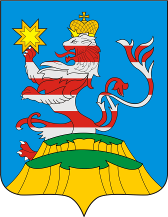 ПОСАДСКИЙВЕСТНИК2019сентябрь, 06,пятница,№ 39Чăваш РеспубликиСĕнтĕрвăрри хула поселенийĕн администрацийĕн пуçлăхĕЙЫШАНУ«  »                       2017г. № Сĕнтĕрвăрри хулиЧувашская  РеспубликаАдминистрация Мариинско-Посадскогогородского поселения ПОСТАНОВЛЕНИЕ «30» августа 2019г.  № 207город Мариинский Посад№ лотаМестоположение имущества, земельного участкаПлощадь, кв. мКадастровый (условный) номерНачальная цена, руб.Сумма задатка, руб.Разрешенное использование земельного участка1Котельная «Волга», 1-этажный, инв. № 425, литер А, адрес объекта: Чувашская Республика, г. Мариинский Посад, ул. Чкалова, д.71 Земельный участок, категория земель- земли населенных пунктов, адрес объекта: Чувашская Республика, г. Мариинский Посад, ул. Чкалова, д.71 396,4840,021:16:000000:86221:16:092601:107675 000,00315 000,00135 000,0063 000,00Для содержания и эксплуатации  котельной  «Волга»2Городская баня, назначение: коммунально-бытовое, 1-этажный, инв. № 363, лит.А,а, а1, а2, адрес объекта: Чувашская Республика, г. Мариинский Посад, ул. Волжская. д.17Земельный участок, категория земель-земли населенных пунктов, адрес объекта: Чувашская Республика, г. Мариинский Посад, ул. Волжская. д.17577,61488,021-21-08/047/2007-29921:16:010605:1565 000,00735 000,00113 000,00147 000,00Для использования под территорией баниЧĂВАШ РЕСПУБЛИКИСентерварри РАЙОНĚ 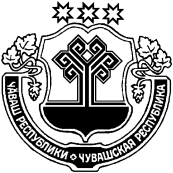 ЧУВАШСКАЯ РЕСПУБЛИКА МАРИИНСКО-ПОСАДСКИЙ РАЙОН  ЧАНКАССИ ЯЛ ПОСЕЛЕНИЙĚН  АДМИНИСТРАЦИЙĚ ЙЫШĂНУ 2019.09.02.  50№ Чанкасси ялě АДМИНИСТРАЦИЯКУГЕЕВСКОГО  СЕЛЬСКОГОПОСЕЛЕНИЯ ПОСТАНОВЛЕНИЕ 02.09.2019 г.  № 50  деревня КугеевоЧĂВАШ РЕСПУБЛИКИСентерварри РАЙОНĚ ЧУВАШСКАЯ РЕСПУБЛИКА МАРИИНСКО-ПОСАДСКИЙ РАЙОН  ЧАНКАССИ ЯЛ ПОСЕЛЕНИЙĚН  АДМИНИСТРАЦИЙĚ ЙЫШĂНУ 2019.09.02.  51№ Чанкасси ялě АДМИНИСТРАЦИЯКУГЕЕВСКОГО  СЕЛЬСКОГОПОСЕЛЕНИЯ ПОСТАНОВЛЕНИЕ 02.09.2019 г.  № 51  деревня КугеевоЧАВАШ РЕСПУБЛИКИСЕнтЕрварри РАЙОНЕЧУВАШСКАЯ РЕСПУБЛИКАМАРИИНСКО-ПОСАДСКИЙ РАЙОНШĚНЕРПУÇ ПОСЕЛЕНИЙĚНАДМИНИСТРАЦИЙĔЙЫШАНУ2019  08.30      № 50Шенерпус  ялěАДМИНИСТРАЦИЯБИЧУРИНСКОГО  СЕЛЬСКОГОПОСЕЛЕНИЯПОСТАНОВЛЕНИЕ30.08.2019   № 50село БичуриноЧАВАШ РЕСПУБЛИКИСЕнтЕрварри РАЙОНЕЧУВАШСКАЯ РЕСПУБЛИКА МАРИИНСКО-ПОСАДСКИЙ РАЙОНШĚНЕРПУÇ ПОСЕЛЕНИЙĚНАДМИНИСТРАЦИЙĔЙЫШАНУ2019  08.30      № 51Шенерпус  ялěАДМИНИСТРАЦИЯБИЧУРИНСКОГО  СЕЛЬСКОГОПОСЕЛЕНИЯПОСТАНОВЛЕНИЕ30.08.2019    № 51село БичуриноЧёваш  РеспубликинСёнтёрвёрри районён администраций Й Ы Ш Ё Н У           №    Сёнтёрвёрри  хули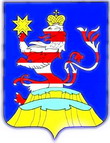 Чувашская  РеспубликаАдминистрацияМариинско-Посадского районаП О С Т А Н О В Л Е Н И Е                   30.08.2019  № 628г. Мариинский  ПосадОб отмене аукциона по продаже  земельных участков, находящихся в государственной не разграниченной собственности, назначенного на 26 августа 2019 годаОб отмене аукциона по продаже  земельных участков, находящихся в государственной не разграниченной собственности, назначенного на 26 августа 2019 годаЧĂВАШ РЕСПУБЛИКИСентерварри РАЙОНĚ 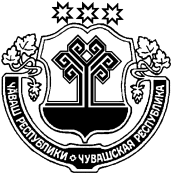 ЧУВАШСКАЯ РЕСПУБЛИКА МАРИИНСКО-ПОСАДСКИЙ РАЙОН ПРИВОЛЖСКИН ПОСЕЛЕНИЙĚН АДМИНИСТРАЦИЙĚ ЙЫШĂНУ         06 сентября 2019ҫ. № 53Нерядово ялěАДМИНИСТРАЦИЯПРИВОЛЖСКОГО СЕЛЬСКОГОПОСЕЛЕНИЯПОСТАНОВЛЕНИЕ          06 сентября 2019 г. № 53деревня НерядовоЧаваш РеспубликинчиСĕнтĕрвăрри хулинхутлĕхĕн депутачĕсен   пухĕвĕ     Й Ы Ш Ă Н У 05.09.2019 № С-64/01 Сĕнтĕрвăрри  хули                                                                                                                                                                                                                                                                                                                                                                                                                                                               Чувашская  РеспубликаСобрание депутатовМариинско-Посадскогогородского поселенияР Е Ш Е Н И Е05.09.2019 № С-64/01 г.Мариинский ПосадКоды  бюджетной классификации Российской ФедерацииНаименование доходовСумма  (тыс. руб.)100 00000 00 0000 000 Налоговые и неналоговые доходы,  всего0,0101 00000 00 0000 000Налоги на прибыль, доходы0,0101 02010 01 1000 110Налог на доходы физических лиц с доходов, источником которых является налоговый агент, за исключением доходов, в отношении которых исчисление и уплата налога осуществляются в соответствии со статьями 227, 227.1 и 228 Налогового кодекса Российской Федерации (сумма платежа)-23,3101 02010 01 2100 110Налог на доходы физических лиц с доходов, источником которых является налоговый агент, за исключением доходов, в отношении которых исчисление и уплата налога осуществляются в соответствии со статьями 227, 227.1 и 228 Налогового кодекса Российской Федерации (пени)2,4101 02010 01 3000 110Налог на доходы физических лиц с доходов, источником которых является налоговый агент, за исключением доходов, в отношении которых исчисление и уплата налога осуществляются в соответствии со статьями 227, 227.1 и 228 Налогового кодекса Российской Федерации (штраф)8,7101 02020 01 1000 110Налог на доходы физических лиц с доходов, полученных от осуществления деятельности физических лиц, зарегистрированных в качестве индивидуальных предпринимателей, нотариусов, занимающихся частной практикой, адвокатов, учредивших адвокатские кабинеты и других лиц, занимающихся частной практикой в соответствии со статьей 227 Налогового Кодекса Российской Федерации (сумма платежа)4,2101 02030 01 1000 110Налог на доходы физических лиц с доходов, полученных физическими лицами в соответствии со статьей 228 Налогового Кодекса Российской Федерации (пени)8,0111 00000 00 0000 000Доходы от использования имущества, находящегося в государственной и муниципальной собственности, всего-0,0111 05013 13 0000 120Доходы, получаемые в виде арендной платы за земельные участки, которые расположены в границах городских поселений, а также средства от продажи права на заключение договоров аренды указанных земель-30,7111 05035 13 0000 120Доходы от сдачи в аренду имущества, находящегося в оперативном управлении органов управления городских поселений и созданных ими учреждений (за исключением имущества муниципальных бюджетных и автономных учреждений)30,7200 00000 00 0000 000Безвозмездные поступления4 463,1202 10000 00 0000 000Дотации бюджетам бюджетной системы Российской Федерации1 500,0202 15002 13 0000 150Дотации бюджетам городских поселений на поддержку мер по обеспечению сбалансированности бюджетов1 500,0202 20000 00 0000 150Субсидии бюджетам субъектов Российской Федерации и муниципальных образований (межбюджетные субсидии)2 783,1202 20077 13 0000 150Субсидии бюджетам городских поселений на софинансирование капитальных вложений в объекты муниципальной собственности-27 013,8202 27112 13 0000 150Субсидии бюджетам городских поселений на софинансирование капитальных вложений в объекты муниципальной собственности27 013,8202 25555 13 0000 150Субсидии бюджетам городских поселений на поддержку государственных программ субъектов Российской Федерации и муниципальных программ формирования современной городской среды2 902,2202 29999 13 0000 150Прочие субсидии бюджетам городских поселений (инициативное бюдж.(дороги))-21,4202 29999 13 0000 150Прочие субсидии бюджетам городских поселений (инициативное бюдж.)-97,7202 40000 00 0000 000Иные межбюджетные трансферты180,0202 49999 13 0000 150 Прочие межбюджетные трансферты, передаваемые бюджетам городских поселений (лучшая муниципальная практика)180,0Итого доходов4 463,1   	НаименованиеРЗРЗПРЦСРВРСуммаСуммаСумма   	НаименованиеРЗРЗПРЦСРВРвсегоСубсидии, субвенцииза счет  бюджета поселения   	НаименованиеРЗРЗПРЦСРВРвсегоСубсидии, субвенцииза счет  бюджета поселения122345678ВСЕГО4 463,12 962,91 500,0НАЦИОНАЛЬНАЯ ЭКОНОМИКА04-21,4-21,4-Дорожное хозяйство (дорожные фонды)040909-21,4-21,4-Муниципальная программа "Развитие сельского хозяйства и регулирование рынка сельскохозяйственной продукции, сырья и продовольствия"040909Ц900000000-21,4-21,4-Подпрограмма "Устойчивое развитие сельских территорий Чувашской Республики" муниципальной программы "Развитие сельского хозяйства и регулирование рынка сельскохозяйственной продукции, сырья и продовольствия "040909Ц990000000-21,4-21,4-Основное мероприятие "Комплексное обустройство населенных пунктов, расположенных в сельской местности, объектами социальной и инженерной инфраструктуры, а также строительство и реконструкция автомобильных дорог"040909Ц990200000-21,4-21,4-Реализация проектов развития общественной инфраструктуры, основанных на местных инициативах040909Ц9902S6570-21,4-21,4-Закупка товаров, работ, услуг для обеспечения государственных (муниципальных) нужд040909Ц9902S6570200-21,4-21,4-Иные закупки товаров, работ и услуг для обеспечения государственных (муниципальных) нужд040909Ц9902S6570240-21,4-21,4-ЖИЛИЩНО-КОММУНАЛЬНОЕ ХОЗЯЙСТВО054 304,52 804,41 500,1Коммунальное хозяйство0502021 500,0-1 500,0Муниципальная программа "Модернизация и развитие сферы жилищно-коммунального хозяйства"050202А1000000001 500,0-1 500,0Подпрограмма "Модернизация коммунальной инфраструктуры на территории Чувашской Республики" государственной программы Чувашской Республики "Модернизация и развитие сферы жилищно-коммунального хозяйства"050202А1100000001 500,0-1 500,0Основное мероприятие "Обеспечение качества жилищно-коммунальных услуг"050202А1101000001 500,0-1 500,0Строительство (реконструкция) котельных, инженерных сетей муниципальных образований050202А1101729301 500,0- 1 500,0Капитальные вложения в объекты государственной (муниципальной) собственности050202А1101729304001 500,0-1 500,0Бюджетные инвестиции050202А1101729304101 500,0-1 500,0Благоустройство0503032 804,52 804,40,1Муниципальная программа "Формирование современной городской среды на территории Чувашской Республики"050303А5000000002 902,22 902,10,1Подпрограмма "Благоустройство дворовых и общественных территорий" муниципальной программы "Формирование современной городской среды на территории Чувашской Республики"050303А5100000002 902,22 902,10,1Основное мероприятие "Реализация мероприятий регионального проекта "Формирование комфортной городской среды"050303А51F2000002 902,22 902,10,1Реализация программ формирования современной городской среды050303А51F2555502 902,22 902,10,1Закупка товаров, работ, услуг для обеспечения государственных (муниципальных) нужд050303А51F2555502002 902,22 902,10,1Иные закупки товаров, работ и услуг для обеспечения государственных (муниципальных) нужд050303А51F2555502402 902,22 902,10,1Муниципальная программа "Развитие сельского хозяйства и регулирование рынка сельскохозяйственной продукции, сырья и продовольствия"050303Ц900000000-97,7-97,7-Подпрограмма "Устойчивое развитие сельских территорий Чувашской Республики" муниципальной программы "Развитие сельского хозяйства и регулирование рынка сельскохозяйственной продукции, сырья и продовольствия "050303Ц990000000-97,7-97,7-Основное мероприятие "Комплексное обустройство населенных пунктов, расположенных в сельской местности, объектами социальной и инженерной инфраструктуры, а также строительство и реконструкция автомобильных дорог"050303Ц990200000-97,7-97,7-Реализация проектов развития общественной инфраструктуры, основанных на местных инициативах050303Ц9902S6570-97,7-97,7-Закупка товаров, работ, услуг для обеспечения государственных (муниципальных) нужд050303Ц9902S6570200-97,7-97,7-Иные закупки товаров, работ и услуг для обеспечения государственных (муниципальных) нужд050303Ц9902S6570240-97,7-97,7-КУЛЬТУРА И КИНЕМАТОГРАФИЯ08180,0180,0-Другие вопросы в области культуры, кинематографии080404180,0180,0-Муниципальная программа "Развитие потенциала муниципального управления"080404Ч500000000180,0180,0-Подпрограмма "Совершенствование государственного управления в сфере юстиции" государственной программы Чувашской Республики "Развитие потенциала государственного управления"080404Ч540000000180,0180,0-Основное мероприятие "Проведение регионального этапа Всероссийского конкурса "Лучшая муниципальная практика"080404Ч540700000180,0180,0-Поощрение победителей регионального этапа Всероссийского конкурса "Лучшая муниципальная практика"080404Ч540717600180,0180,0-Закупка товаров, работ, услуг для обеспечения государственных (муниципальных) нужд080404Ч540717600200180,0180,0-Иные закупки товаров, работ и услуг для обеспечения государственных (муниципальных) нужд080404Ч540717600240180,0180,0-НаименованиеЦелевая статья (государственные программы и непрограммные направления деятельностиГруппа (группа и подгруппа) вида расходовГруппа (группа и подгруппа) вида расходовРазделПодразделСумма12345567ВСЕГО4 463,11.Муниципальная программа "Модернизация и развитие сферы жилищно-коммунального хозяйства"А1000000001 500,01.1.Подпрограмма "Модернизация коммунальной инфраструктуры на территории Чувашской Республики" государственной программы Чувашской Республики "Модернизация и развитие сферы жилищно-коммунального хозяйства"А1100000001 500,0Основное мероприятие "Обеспечение качества жилищно-коммунальных услуг"А1101000001 500,0Строительство (реконструкция) котельных, инженерных сетей муниципальных образованийА1101729301 500,0Капитальные вложения в объекты государственной (муниципальной) собственностиА1101729304004001 500,0Бюджетные инвестицииА1101729304104101 500,0Жилищно-коммунальное хозяйствоА110172930410410051 500,0Коммунальное хозяйствоА11017293041041005021 500,02.Муниципальная программа "Формирование современной городской среды на территории Чувашской Республики"А5000000002 902,22.1.Подпрограмма "Благоустройство дворовых и общественных территорий" муниципальной программы "Формирование современной городской среды на территории Чувашской Республики"А5100000002 902,2Основное мероприятие "Реализация мероприятий регионального проекта "Формирование комфортной городской среды"А51F2000002 902,2Реализация программ формирования современной городской средыА51F2555502 902,2Закупка товаров, работ, услуг для обеспечения государственных (муниципальных) нуждА51F2555502002002 902,2Иные закупки товаров, работ и услуг для обеспечения государственных (муниципальных) нуждА51F2555502402402 902,2Жилищно-коммунальное хозяйствоА51F255550240240052 902,2БлагоустройствоА51F25555024024005032 902,23.Муниципальная программа "Развитие сельского хозяйства и регулирование рынка сельскохозяйственной продукции, сырья и продовольствия"Ц900000000-119,13.1.Подпрограмма "Устойчивое развитие сельских территорий Чувашской Республики" муниципальной программы "Развитие сельского хозяйства и регулирование рынка сельскохозяйственной продукции, сырья и продовольствия "Ц990000000-119,1Основное мероприятие "Комплексное обустройство населенных пунктов, расположенных в сельской местности, объектами социальной и инженерной инфраструктуры, а также строительство и реконструкция автомобильных дорог"Ц990200000-119,1Реализация проектов развития общественной инфраструктуры, основанных на местных инициативахЦ9902S6570-119,1Закупка товаров, работ, услуг для обеспечения государственных (муниципальных) нуждЦ9902S6570200200-21,4Иные закупки товаров, работ и услуг для обеспечения государственных (муниципальных) нуждЦ9902S6570240240-21,4Национальная экономикаЦ9902S657024024004-21,4Дорожное хозяйство (дорожные фонды)Ц9902S65702402400409-21,4Закупка товаров, работ, услуг для обеспечения государственных (муниципальных) нуждЦ9902S6570200200-97,7Иные закупки товаров, работ и услуг для обеспечения государственных (муниципальных) нуждЦ9902S6570240240-97,7Жилищно-коммунальное хозяйствоЦ9902S657024024005-97,7БлагоустройствоЦ9902S65702402400503-97,74.Муниципальная программа "Развитие потенциала муниципального управления"Ч500000000180,04.1.Подпрограмма "Совершенствование государственного управления в сфере юстиции" государственной программы Чувашской Республики "Развитие потенциала государственного управления"Ч540000000180,0Основное мероприятие "Проведение регионального этапа Всероссийского конкурса "Лучшая муниципальная практика"Ч540700000180,0Поощрение победителей регионального этапа Всероссийского конкурса "Лучшая муниципальная практика"Ч540717600180,0Закупка товаров, работ, услуг для обеспечения государственных (муниципальных) нуждЧ540717600200200180,0Иные закупки товаров, работ и услуг для обеспечения государственных (муниципальных) нуждЧ540717600240240180,0Культура и кинематографияЧ54071760024024008180,0Другие вопросы в области культуры, кинематографииЧ5407176002402400804180,0Наименование Главный распорядительРазделПодразделЦелевая статья (государственные программы и непрограммные направления деятельностиГруппа вида расходовСуммаНаименование Главный распорядительРазделПодразделЦелевая статья (государственные программы и непрограммные направления деятельностиГруппа вида расходовС учетом изменений1234567АДМИНИСТРАЦИЯ МАРИИНСКО-ПОСАДСКОГО ГОРОДСКОГО ПОСЕЛЕНИЯ9934 463,1НАЦИОНАЛЬНАЯ ЭКОНОМИКА99304-21,4Дорожное хозяйство (дорожные фонды)9930409-21,4Муниципальная программа "Развитие сельского хозяйства и регулирование рынка сельскохозяйственной продукции, сырья и продовольствия"9930409Ц900000000-21,4Подпрограмма "Устойчивое развитие сельских территорий Чувашской Республики" муниципальной программы "Развитие сельского хозяйства и регулирование рынка сельскохозяйственной продукции, сырья и продовольствия "9930409Ц990000000-21,4Основное мероприятие "Комплексное обустройство населенных пунктов, расположенных в сельской местности, объектами социальной и инженерной инфраструктуры, а также строительство и реконструкция автомобильных дорог"9930409Ц990200000-21,4Реализация проектов развития общественной инфраструктуры, основанных на местных инициативах9930409Ц9902S6570-21,4Закупка товаров, работ, услуг для обеспечения государственных (муниципальных) нужд9930409Ц9902S6570200-21,4Иные закупки товаров, работ и услуг для обеспечения государственных (муниципальных) нужд9930409Ц9902S6570240-21,4ЖИЛИЩНО-КОММУНАЛЬНОЕ ХОЗЯЙСТВО993054 304,5Коммунальное хозяйство99305021 500,0Муниципальная программа "Модернизация и развитие сферы жилищно-коммунального хозяйства"9930502А1000000001 500,0Подпрограмма "Модернизация коммунальной инфраструктуры на территории Чувашской Республики" государственной программы Чувашской Республики "Модернизация и развитие сферы жилищно-коммунального хозяйства"9930502А1100000001 500,0Основное мероприятие "Обеспечение качества жилищно-коммунальных услуг"9930502А1101000001 500,0Строительство (реконструкция) котельных, инженерных сетей муниципальных образований9930502А1101729301 500,0Капитальные вложения в объекты государственной (муниципальной) собственности9930502А1101729304001 500,0Бюджетные инвестиции9930502А1101729304101 500,0Благоустройство99305032 804,5Муниципальная программа "Формирование современной городской среды на территории Чувашской Республики"9930503А5000000002 902,2Подпрограмма "Благоустройство дворовых и общественных территорий" муниципальной программы "Формирование современной городской среды на территории Чувашской Республики"9930503А5100000002 902,2Основное мероприятие "Реализация мероприятий регионального проекта "Формирование комфортной городской среды"9930503А51F2000002 902,2Реализация программ формирования современной городской среды9930503А51F2555502 902,2Закупка товаров, работ, услуг для обеспечения государственных (муниципальных) нужд9930503А51F2555502002 902,2Иные закупки товаров, работ и услуг для обеспечения государственных (муниципальных) нужд9930503А51F2555502402 902,2Муниципальная программа "Развитие сельского хозяйства и регулирование рынка сельскохозяйственной продукции, сырья и продовольствия"9930503Ц900000000-97,7Подпрограмма "Устойчивое развитие сельских территорий Чувашской Республики" муниципальной программы "Развитие сельского хозяйства и регулирование рынка сельскохозяйственной продукции, сырья и продовольствия "9930503Ц990000000-97,7Основное мероприятие "Комплексное обустройство населенных пунктов, расположенных в сельской местности, объектами социальной и инженерной инфраструктуры, а также строительство и реконструкция автомобильных дорог"9930503Ц990200000-97,7Реализация проектов развития общественной инфраструктуры, основанных на местных инициативах9930503Ц9902S6570-97,7Закупка товаров, работ, услуг для обеспечения государственных (муниципальных) нужд9930503Ц9902S6570200-97,7Иные закупки товаров, работ и услуг для обеспечения государственных (муниципальных) нужд9930503Ц9902S6570240-97,7КУЛЬТУРА И КИНЕМАТОГРАФИЯ99308180,0Другие вопросы в области культуры, кинематографии9930804180,0Муниципальная программа "Развитие потенциала муниципального управления"9930804Ч500000000180,0Подпрограмма "Совершенствование государственного управления в сфере юстиции" государственной программы Чувашской Республики "Развитие потенциала государственного управления"9930804Ч540000000180,0Основное мероприятие "Проведение регионального этапа Всероссийского конкурса "Лучшая муниципальная практика"9930804Ч540700000180,0Поощрение победителей регионального этапа Всероссийского конкурса "Лучшая муниципальная практика"9930804Ч540717600180,0Закупка товаров, работ, услуг для обеспечения государственных (муниципальных) нужд9930804Ч540717600200180,0Иные закупки товаров, работ и услуг для обеспечения государственных (муниципальных) нужд9930804Ч540717600240180,0Код бюджетнойклассификации Российской ФедерацииНаименованиеСумма000 01 05 00 00 00 0000 000Изменение остатков средств на счетах по учету средств0,0в т.ч. не использованные по состоянию на 01.01.2019 г. остатки межбюджетных трансфертов, предоставленных из республиканского бюджета Чувашской Республики бюджетам муниципальных районов форме субвенций, субсидий и иных межбюджетных трансфертов, имеющих целевое назначение593,2    на начало 2019г.1 240,1    на отчетный период                                                   646,9Чаваш РеспубликинчиСĕнтĕрвăрри хулинхутлĕхĕн депутачĕсенпухĕвĕЙ Ы Ш Ă Н У05.09.2019 С-64/02 Сĕнтĕрвăрри  хулиЧувашская  РеспубликаСобрание депутатовМариинско-Посадскогогородского поселенияРЕШЕНИЕ  05.09.2019 С-64/02 г. Мариинский ПосадЧаваш РеспубликинчиСĕнтĕрвăрри хулинхутлĕхĕн депутачĕсенпухĕвĕЙ Ы Ш Ă Н У05.09.2019 С-64/03Сĕнтĕрвăрри  хулиЧувашская  РеспубликаСобрание депутатовМариинско-Посадскогогородского поселенияР Е Ш Е Н И Е05.09.2019 С-64/03г.Мариинский Посад2Городская баня, назначение коммунально-бытовое, 1-этажный,адрес:Чувашская Республика, г.Мариинский Посад, ул.Волжская, дом № 17577,6 кв.м6Котельная «Волга», 1-этажный , адрес: Чувашская Республика, г.Мариинский Посад, ул.Чкалова, дом № 71396,40 кв.мп/пНаименование территориальных зон1.Внести в зону застройки индивидуальными жилыми домами (Ж1) в основные виды разрешенного использования – хранение автотранспорта- (код (числовое обозначение)- 2.7.12.Внести в зону застройки среднеэтажными жилыми домами (Ж2) в основные виды разрешенного использования – дошкольное, начальное и среднее общее образование-(код (числовое обозначение)-3.5.13Внести в зону застройки среднеэтажными жилыми домами (Ж2) в основные виды разрешенного использования – хранение автотранспорта- (код (числовое обозначение)- 2.7.14Внести в зону застройки индивидуальными жилыми домами (Ж1) в основные виды разрешенного использования – коммунальное обслуживание – (код(числовое обозначение)-3.15Внести в зону застройки индивидуальными жилыми домами (Ж1) в основные виды разрешенного использования –предоставление коммунальных услуг– (код(числовое обозначение)-3.1.16Внести в зону застройки индивидуальными жилыми домами (Ж1) в основные виды разрешенного использования – административные здания организаций, обеспечивающих предоставление коммунальных услуг (код(числовое обозначение)-3.1.27Внести в зону застройки среднеэтажными жилыми домами (Ж2) в основные виды разрешенного использования – коммунальное обслуживание – (код(числовое обозначение)-3.18Внести в зону застройки среднеэтажными жилыми домами (Ж2) в основные виды разрешенного использования – предоставлении коммунальных услуг – (код(числовое обозначение)-3.1.19Внести в зону застройки среднеэтажными жилыми домами (Ж2) в основные виды разрешенного использования –  административные здания организаций, обеспечивающих предоставление коммунальных услуг (код (числовое обозначение)-3.1.210Внести в зону застройки индивидуальными жилыми домами (Ж1) в основные виды разрешенного использования – земельные участки общего назначения- (код (числовое обозначение)- 13.011Внести в зону застройки среднеэтажными жилыми домами (Ж2) в основные виды разрешенного использования – земельные участки общего назначения- (код (числовое обозначение)- 13.012Внести в зону застройки индивидуальными жилыми домами (Ж1) в основные виды разрешенного использования – земельные участки (территории) общего пользования- (код (числовое обозначение)- 12.013Внести в зону застройки индивидуальными жилыми домами (Ж1) в основные виды разрешенного использования – улично - дорожная сеть –(код(числовое обозначение-12.0.114Внести в зону застройки индивидуальными жилыми домами (Ж1) в основные виды разрешенного использования – благоустройство территории – (код(числовое обозначение-12.0.215Внести в зону застройки среднеэтажными жилыми домами (Ж2) в основные виды разрешенного использования – земельные участки (территории) общего пользования- (код (числовое обозначение)- 12.016Внести в зону застройки среднеэтажными жилыми домами (Ж2) в основные виды разрешенного использования – улично-дорожная сеть- (код (числовое обозначение)- 12.0117Внести в зону застройки среднеэтажными жилыми домами (Ж2) в основные виды разрешенного использования – ремонт автомобилей- 4.9.1.418Внести в зону застройки индивидуальными жилыми домами (Ж2) в основные виды разрешенного использования – благоустройство территории – (код(числовое обозначение-12.0.2Чаваш РеспубликинчиСĕнтĕрвăрри хулинхутлĕхĕн депутачĕсенпухĕвĕЙ Ы Ш Ă Н У05.09.2019 № С-64/04Сĕнтĕрвăрри  хулиЧувашская  РеспубликаСобрание депутатовМариинско-Посадскогогородского поселенияРЕШЕНИЕ05.09.2019 № С-64/04г. Мариинский Посад  Чăваш РеспубликинчиСĕнтĕрвăрри хула поселенийĕн администрацийĕЙЫШАНУ_____________________№____Сĕнтĕрвăрри хулиЧувашская РеспубликаАдминистрацияМариинско-Посадскогогородского поселенияПОСТАНОВЛЕНИЕот 06.09.2019 г. № 215город Мариинский ПосадОтветственный исполнитель:Администрация Мариинско-Посадского городского поселения Мариинско-Посадского района Чувашской Республики Дата составления проекта Муниципальной программы:Непосредственный исполнитель проекта Муниципальной программы:Глава  администрации Мариинско-Посадского городского поселения Мариинско-Посадского района Чувашской Республики  тел. (883542) 2-14-06e-mail: marpos_goradm@cap.ruОтветственный исполнитель муниципальной программыАдминистрация Мариинско-Посадского городского поселения Мариинско-Посадского района Чувашской РеспубликиСоисполнители муниципальной программы                Администрация Мариинско-Посадского городского поселения Мариинско-Посадского района Чувашской Республики)Подпрограммы «Управление муниципальным имуществом»Цели муниципальной программы- повышение эффективности управления муниципальным имуществом,- оптимизация состава и структуры муниципального имуществаЗадачи муниципальной программы   создание условий для эффективного управления муниципальным имуществом Мариинско-Посадского городского поселения Мариинско-Посадского района Чувашской Республики;повышение эффективности использования земельных участков и обеспечение гарантий соблюдения прав участников земельных отношений;обеспечение учета и мониторинга использования объектов недвижимости, в том числе земельных участков, находящихся в муниципальной собственности Мариинско-Посадского городского поселения Мариинско-Посадского района Чувашской Республики Целевые индикаторы (показатели) муниципальной программы                 к 2036 году предусматривается достижение следующих показателей:доля муниципального имущества, вовлеченного в хозяйственный оборот, – 100 процентов;доля площади земельных участков, находящихся в муниципальной собственности, предоставленных в постоянное (бессрочное) пользование, безвозмездное пользование, аренду и переданных в собственность, в общей площади земельных участков, находящихся в муниципальной собственности (за исключением земельных участков, изъятых из оборота и ограниченных в обороте), – 100 процентовЭтапы и сроки реализации муниципальной программы                      2019 – 2035 годы:1 этап – 2019–2025 годы;2 этап – 2026–2030 годы;3 этап – 2031–2035 годыОбъем средств бюджета Мариинско-Посадского городского поселения Мариинско-Посадского района Чувашской Республики               финансирование муниципальной программы и прогнозная оценка привлекаемых  на реализацию ее целей средств федерального бюджета, республиканского бюджета Чувашской Республики, внебюджетных источников                                                  Общий объем финансирования подпрограммы составляет 2 100 000 рублей , в том числе:в 2019 году – 700 тыс. рублей;в 2020 году – 700 рублей;в 2021 году – 700 рублей;в 2022 году – 0 рублей;в 2023 году – 0 рублей;в 2024 году – 0 рублей;в 2025 году – 0 рублей;в 2026–2030 годах – 0 рублей;в 2031–2035 годах – 0 рублей;из них средства:федерального бюджета – 0,0в 2019 году - 0,0 рублей;в 2020 году – 0,0 рублей;в 2021 году – 0,0 рублей;в 2022 году – 0,0 рублей;в 2023 году – 0,0 рублей;в 2024 году – 0,0 рублей;в 2025 году – 0,0 рублейв 2026-2030 годах – 0,0 рублейв 2031-2035 годах – 0,0 рублейреспубликанского бюджета Чувашской Республики – 0,0  рублей, в том числе:в 2019 году–  0,0 рублей;в 2020 году – 0,0 рублей;в 2021 году – 0,0 рублей;в 2022 году – 0,0 рублей;в 2023 году – 0,0 рублей;в 2024 году – 0,0 рублей;в 2025 году – 0,0 рублейв 2026-2030 годах– 0,0 рублей;в 2031-2035 годах -0,0 рублейбюджета городского  поселения –  2 100 000. рублей, в том числе:в 2019 году – 700 тыс. рублей;в 2020 году – 700 рублей;в 2021 году – 700 рублей;в 2022 году -  0,00 рублей;в 2023 году –  0,00 рублей;в 2024 году –  0,00 рублей;в 2025 году –  0,00 рублей;в 2026-2030 годах-0,00 рублей;в 2031-2036 годах -0,00 рублей.внебюджетных источников –0,0 рублей, в том числе:в 2019 году –  0,0 рублей;в 2020 году –  0,0 рублей;в 2021 году –  0,0 рублей;в 2022 году –  0,0 рублей;в 2023 году –  0,0 рублей;в 2024 году –  0,0 рублей.в 2025 году –  0,0 рублей;в 2026-2030 годах – 0,0 рублейв 2031-2035 годах – 0,0 рублейОбъемы финансирования за счет бюджетных ассигнований уточняются при формировании бюджета Мариинско-Посадского городского поселения Мариинско-Посадского района Чувашской Республики на очередной финансовый год и плановый период.Ожидаемые результаты реализации муниципальной программы                  последовательная реализация подпрограммных мероприятий позволит:создать условия для увеличения поступлений неналоговых доходов в бюджет;оптимизировать расходы бюджета, предусмотренные на содержание имущества; закрепленного на праве оперативного управления за муниципальными учреждениями, а также вовлеченного в оборот неиспользуемого, неэффективно используемого муниципального имущества;обеспечить актуализацию налогооблагаемой базы в отношении земельных участков. №
ппПоказатель (индикатор) 
(наименование)Единица
измеренияЗначения показателейЗначения показателейЗначения показателейЗначения показателейЗначения показателейЗначения показателейЗначения показателейЗначения показателейЗначения показателей №
ппПоказатель (индикатор) 
(наименование)Единица
измерения2019 год2020 год2021 год2022 год2023 год2024год2025 год2026-2030 год2031-2035 годМуниципальная программа Мариинско-Посадского городского поселения Мариинско-Посадского Чувашской Республики 
«Развитие земельных и имущественных отношений»Муниципальная программа Мариинско-Посадского городского поселения Мариинско-Посадского Чувашской Республики 
«Развитие земельных и имущественных отношений»Муниципальная программа Мариинско-Посадского городского поселения Мариинско-Посадского Чувашской Республики 
«Развитие земельных и имущественных отношений»Муниципальная программа Мариинско-Посадского городского поселения Мариинско-Посадского Чувашской Республики 
«Развитие земельных и имущественных отношений»Муниципальная программа Мариинско-Посадского городского поселения Мариинско-Посадского Чувашской Республики 
«Развитие земельных и имущественных отношений»Муниципальная программа Мариинско-Посадского городского поселения Мариинско-Посадского Чувашской Республики 
«Развитие земельных и имущественных отношений»Муниципальная программа Мариинско-Посадского городского поселения Мариинско-Посадского Чувашской Республики 
«Развитие земельных и имущественных отношений»Муниципальная программа Мариинско-Посадского городского поселения Мариинско-Посадского Чувашской Республики 
«Развитие земельных и имущественных отношений»Муниципальная программа Мариинско-Посадского городского поселения Мариинско-Посадского Чувашской Республики 
«Развитие земельных и имущественных отношений»Муниципальная программа Мариинско-Посадского городского поселения Мариинско-Посадского Чувашской Республики 
«Развитие земельных и имущественных отношений»Муниципальная программа Мариинско-Посадского городского поселения Мариинско-Посадского Чувашской Республики 
«Развитие земельных и имущественных отношений»Муниципальная программа Мариинско-Посадского городского поселения Мариинско-Посадского Чувашской Республики 
«Развитие земельных и имущественных отношений»Управление муниципальным имуществом"ношений"Доля муниципального имущества, вовлеченного в хозяйственный оборот%Доля площади земельных участков, находящихся в муниципальной собственности, предоставленных в постоянное (бессрочное) пользование, безвозмездное пользование, аренду и переданных в собственность, в общей площади земельных участков, находящихся в муниципальной собственности (за исключением земельных участков, изъятых из оборота и ограниченных в обороте)Подпрограмма «Управление муниципальным имуществом»Подпрограмма «Управление муниципальным имуществом»Подпрограмма «Управление муниципальным имуществом»Подпрограмма «Управление муниципальным имуществом»Подпрограмма «Управление муниципальным имуществом»Подпрограмма «Управление муниципальным имуществом»Подпрограмма «Управление муниципальным имуществом»Подпрограмма «Управление муниципальным имуществом»Подпрограмма «Управление муниципальным имуществом»Подпрограмма «Управление муниципальным имуществом»Подпрограмма «Управление муниципальным имуществом»Управление муниципальным имуществом"ношений"Уровень актуализации реестра муниципального имущества - 100 процентов (нарастающим итогом)%Доля площади земельных участков, в отношении которых зарегистрировано право собственности Мариинско-Посадского городского по поселения, в общей площади земельных участков, подлежащих регистрации в муниципальную собственность%Уровень актуализации кадастровой стоимости объектов недвижимости, в том числе земельных участков%100100100100100100100100100 СтатусНаименование подпрограммы, основного мероприятия, мероприятияКод бюджетной классификацииКод бюджетной классификацииКод бюджетной классификацииКод бюджетной классификацииИсточники финансированияРасходы по годам, тыс. рублейРасходы по годам, тыс. рублейРасходы по годам, тыс. рублейРасходы по годам, тыс. рублейРасходы по годам, тыс. рублейРасходы по годам, тыс. рублейРасходы по годам, тыс. рублейРасходы по годам, тыс. рублейРасходы по годам, тыс. рублей СтатусНаименование подпрограммы, основного мероприятия, мероприятияглавный распорядитель бюджетных средствраздел, подразделцелевая статья расходовгруппа (подгруппа) вида расходовИсточники финансирования20192020202120222023202420252026-20302031-20351245678101112131415161718Программа«Развитие земельных и имущественных отношений»ххА400000000хВсего700,0700,00700,000,000,000,0000,000,000,00Программа«Развитие земельных и имущественных отношений»ххххФедеральный бюджетхххххххххПрограмма«Развитие земельных и имущественных отношений»ххххреспубликанский бюджетхххххххххПрограмма«Развитие земельных и имущественных отношений»ххххбюджет городского поселения700,0700,00700,000,000,000,0000,000,000,00Программа«Развитие земельных и имущественных отношений»ххххвнебюджетные источникихххххххххПодпрограмма«Управление муниципальным имуществом»ххА410000000хВсего700,0700,00700,000,000,000,0000,000,000,00Подпрограмма«Управление муниципальным имуществом»ххххФедеральный бюджетхххххххххПодпрограмма«Управление муниципальным имуществом»ххххреспубликанский бюджетхххххххххПодпрограмма«Управление муниципальным имуществом»ххххбюджет городского поселения700,0700,00700,000,000,000,0000,000,000,00Подпрограмма«Управление муниципальным имуществом»ххххвнебюджетные источникихххххххххОсновное мероприятие 1Создание единой системы учета            муниципального имуществаххА410100000хбюджет городского поселенияхххххххххОсновное мероприятие 2Создание условий для максимального вовлечения в хозяйственный оборот муниципального имущества, в том числе земельных участковххА410200000хВсего700,0700,00700,000,000,000,0000,000,000,00Основное мероприятие 2Создание условий для максимального вовлечения в хозяйственный оборот муниципального имущества, в том числе земельных участковххххбюджет городского поселения700,0700,00700,000,000,000,0000,000,000,00 Ответственный исполнитель подпрограммыАдминистрация  Мариинско-Посадского городского поселения Мариинско-Посадского района Чувашской Республики   Соисполнители подпрограммыАдминистрация  Мариинско-Посадского городского поселения Мариинско-Посадского района Чувашской Республики   Цели подпрограммыповышение эффективности управления муниципальным имуществомЗадачи подпрограммысоздание условий для эффективного управления муниципальным имуществом;создание единой системы учета муниципального имущества;создание условий для максимального вовлечения в хозяйственный оборот муниципального имущества, в том числе земельных участковЦелевые индикаторы и показатели подпрограммык 2036 году предусматривается достижение следующих показателей:уровень актуализации реестра муниципального имущества - 100 процентов (нарастающим итогом);доля площади земельных участков, в отношении которых зарегистрировано право собственности Мариинско-Посадского городского поселения Мариинско-Посадского района Чувашской Республики, в общей площади земельных участков, подлежащих регистрации в муниципальную собственность, – 100 процентов (нарастающим итогом);уровень актуализации кадастровой стоимости объектов недвижимости, в том числе земельных участков, – 100 процентов (нарастающим итогом)Этапы и сроки реализации подпрограммы2019 – 2035 годы:1 этап – 2019–2025 годы;2 этап – 2026–2030 годы;3 этап – 2031–2035 годыОбъемы финансирования подпрограммы с разбивкой по годам реализации программыОбщий объем финансирования подпрограммы составляет 2 100 000.  рублей, в том числе: в 2019 году – 700,0 тыс. рублей;в 2020 году – 700 тыс. рублей;в 2021 году – 700 тыс. рублей;в 2022 году – 0 рублей;в 2023 году – 0 рублей;в 2024 году – 0 рублей;в 2025 году – 0 рублей;в 2026–2030 годах – 0 рублей;в 2031–2035 годах – 0 рублей;из них средства:федерального бюджета – 0,0в 2019 году - 0,0 рублей;в 2020 году – 0,0 рублей;в 2021 году – 0,0 рублей;в 2022 году – 0,0 рублей;в 2023 году – 0,0 рублей;в 2024 году – 0,0 рублей;в 2025 году – 0,0 рублейв 2026-2030 годах – 0,0 рублейв 2031-2035 годах – 0,0 рублейреспубликанского бюджета Чувашской Республики – 0,0  рублей, в том числе:в 2019 году–  0,0 рублей;в 2020 году – 0,0 рублей;в 2021 году – 0,0 рублей;в 2022 году – 0,0 рублей;в 2023 году – 0,0 рублей;в 2024 году – 0,0 рублей;в 2025 году – 0,0 рублейв 2026-2030 годах– 0,0 рублей;в 2031-2035 годах -0,0 рублейбюджета городского поселения 0 рублей, в том числе:в 2019 году –0,00 рублей;в 2020 году – 0,00 рублей;в 2021 году – 0,00 рублей;в 2022 году -  0,00 рублей;в 2023 году –  0,00 рублей;в 2024 году –  0,00 рублей;в 2025 году –  0,00 рублей;в 2026-2030 годах-0,00 рублей;в 2031-2036 годах -0,00 рублей.внебюджетных источников –0,0 рублей, в том числе:в 2019 году –  0,0 рублей;в 2020 году –  0,0 рублей;в 2021 году –  0,0 рублей;в 2022 году –  0,0 рублей;в 2023 году –  0,0 рублей;в 2024 году –  0,0 рублей.в 2025 году –  0,0 рублей;в 2026-2030 годах – 0,0 рублейв 2031-2035 годах – 0,0 рублейОбъемы финансирования за счет бюджетных ассигнований уточняются при формировании бюджета Мариинско-Посадского городского поселения Мариинско-Посадского района Чувашской Республики на очередной финансовый год и плановый период.Ожидаемые результаты реализации подпрограммы последовательная реализация подпрограммных мероприятий позволит:создать условия для увеличения поступлений неналоговых доходов в бюджет;оптимизировать расходы бюджета, предусмотренные на содержание имущества; закрепленного на праве оперативного управления за муниципальными учреждениями, а также вовлеченного в оборот неиспользуемого, неэффективно используемого муниципального имущества;обеспечить актуализацию налогооблагаемой базы в отношении земельных участков.СтатусНаименование подпрограммы, основного мероприятия, мероприятияКод бюджетной классификацииКод бюджетной классификацииКод бюджетной классификацииКод бюджетной классификацииИсточники финансированияРасходы по годам, тыс. рублейРасходы по годам, тыс. рублейРасходы по годам, тыс. рублейРасходы по годам, тыс. рублейРасходы по годам, тыс. рублейРасходы по годам, тыс. рублейРасходы по годам, тыс. рублейРасходы по годам, тыс. рублейРасходы по годам, тыс. рублейСтатусНаименование подпрограммы, основного мероприятия, мероприятияглавный распоряди-тель бюджетных средствраздел, подразделцелевая статья расходовгруппа (подгруппа) вида расходовИсточники финансирования20192020202120222023202420252026-20302031-20351245678101112131415161718Подпрограмма«Управление муниципальным имуществом»ххА410000000хВсего0,000,000,000,000,0000,000,000,00Подпрограмма«Управление муниципальным имуществом»ххххФедеральный бюджетхххххххххПодпрограмма«Управление муниципальным имуществом»ххххреспубликанский бюджет Чувашской РеспубликихххххххххПодпрограмма«Управление муниципальным имуществом»ххххбюджет городского поселения700,0700,0700,00,000,000,0000,000,000,00Подпрограмма«Управление муниципальным имуществом»ххххвнебюджетные источникихххххххххЦель: повышение эффективности управления муниципальным имуществом, оптимизация состава и структур муниципального имуществаЦель: повышение эффективности управления муниципальным имуществом, оптимизация состава и структур муниципального имуществаЦель: повышение эффективности управления муниципальным имуществом, оптимизация состава и структур муниципального имуществаЦель: повышение эффективности управления муниципальным имуществом, оптимизация состава и структур муниципального имуществаЦель: повышение эффективности управления муниципальным имуществом, оптимизация состава и структур муниципального имуществаЦель: повышение эффективности управления муниципальным имуществом, оптимизация состава и структур муниципального имуществаЦель: повышение эффективности управления муниципальным имуществом, оптимизация состава и структур муниципального имуществаЦель: повышение эффективности управления муниципальным имуществом, оптимизация состава и структур муниципального имуществаЦель: повышение эффективности управления муниципальным имуществом, оптимизация состава и структур муниципального имуществаЦель: повышение эффективности управления муниципальным имуществом, оптимизация состава и структур муниципального имуществаЦель: повышение эффективности управления муниципальным имуществом, оптимизация состава и структур муниципального имуществаЦель: повышение эффективности управления муниципальным имуществом, оптимизация состава и структур муниципального имуществаЦель: повышение эффективности управления муниципальным имуществом, оптимизация состава и структур муниципального имуществаЦель: повышение эффективности управления муниципальным имуществом, оптимизация состава и структур муниципального имуществаЦель: повышение эффективности управления муниципальным имуществом, оптимизация состава и структур муниципального имуществаЦель: повышение эффективности управления муниципальным имуществом, оптимизация состава и структур муниципального имуществаОсновное мероприятие 1Создание единой системы учета            муниципального имуществаххА410100000хбюджет городского поселенияхххххххххЦелевой индикатор и показатель муниципальной программы, подпрограммы, увязанные с основным мероприятием 1Уровень актуализации реестра муниципального имущества, процентов (нарастающим итогом)Уровень актуализации реестра муниципального имущества, процентов (нарастающим итогом)Уровень актуализации реестра муниципального имущества, процентов (нарастающим итогом)Уровень актуализации реестра муниципального имущества, процентов (нарастающим итогом)Уровень актуализации реестра муниципального имущества, процентов (нарастающим итогом)Уровень актуализации реестра муниципального имущества, процентов (нарастающим итогом)700,0700,0700,0Целевой индикатор и показатель муниципальной программы, подпрограммы, увязанные с основным мероприятием 1Доля площади земельных участков, в отношении которых зарегистрировано право собственности Мариинско-Посадского городского поселения Мариинско-Посадского района Чувашской Республики в общей площади земельных участков, подлежащих регистрации в муниципальную собственность, процентов (нарастающим итогом)Доля площади земельных участков, в отношении которых зарегистрировано право собственности Мариинско-Посадского городского поселения Мариинско-Посадского района Чувашской Республики в общей площади земельных участков, подлежащих регистрации в муниципальную собственность, процентов (нарастающим итогом)Доля площади земельных участков, в отношении которых зарегистрировано право собственности Мариинско-Посадского городского поселения Мариинско-Посадского района Чувашской Республики в общей площади земельных участков, подлежащих регистрации в муниципальную собственность, процентов (нарастающим итогом)Доля площади земельных участков, в отношении которых зарегистрировано право собственности Мариинско-Посадского городского поселения Мариинско-Посадского района Чувашской Республики в общей площади земельных участков, подлежащих регистрации в муниципальную собственность, процентов (нарастающим итогом)Доля площади земельных участков, в отношении которых зарегистрировано право собственности Мариинско-Посадского городского поселения Мариинско-Посадского района Чувашской Республики в общей площади земельных участков, подлежащих регистрации в муниципальную собственность, процентов (нарастающим итогом)Доля площади земельных участков, в отношении которых зарегистрировано право собственности Мариинско-Посадского городского поселения Мариинско-Посадского района Чувашской Республики в общей площади земельных участков, подлежащих регистрации в муниципальную собственность, процентов (нарастающим итогом)1001001000000000Мероприятие 1.1Государственная регистрация прав собственности поселения на построенные, приобретенные и выявленные в результате инвентаризации объекты недвижимостиххххбюджет городского  поселенияхххххххххМероприятие 1.2Внедрение автоматизированной информационной системы управления и распоряжения муниципальным имуществомххххбюджет городского поселенияхххххххххМероприятие 1.3Сопровождение и информационное наполнение автоматизированной информационной системы управления и распоряжения муниципальным имуществомххххбюджет городского поселенияхххххххххМероприятие 1.4Материально-техническое обеспечение базы данных о муниципальном имуществе, включая обеспечение архивного хранения бумажных документовххххбюджет городского поселенияхххххххххЦель: повышение эффективности управления муниципальным имуществом, оптимизация состава и структур муниципального имуществаЦель: повышение эффективности управления муниципальным имуществом, оптимизация состава и структур муниципального имуществаЦель: повышение эффективности управления муниципальным имуществом, оптимизация состава и структур муниципального имуществаЦель: повышение эффективности управления муниципальным имуществом, оптимизация состава и структур муниципального имуществаЦель: повышение эффективности управления муниципальным имуществом, оптимизация состава и структур муниципального имуществаЦель: повышение эффективности управления муниципальным имуществом, оптимизация состава и структур муниципального имуществаЦель: повышение эффективности управления муниципальным имуществом, оптимизация состава и структур муниципального имуществаЦель: повышение эффективности управления муниципальным имуществом, оптимизация состава и структур муниципального имуществаЦель: повышение эффективности управления муниципальным имуществом, оптимизация состава и структур муниципального имуществаЦель: повышение эффективности управления муниципальным имуществом, оптимизация состава и структур муниципального имуществаЦель: повышение эффективности управления муниципальным имуществом, оптимизация состава и структур муниципального имуществаЦель: повышение эффективности управления муниципальным имуществом, оптимизация состава и структур муниципального имуществаЦель: повышение эффективности управления муниципальным имуществом, оптимизация состава и структур муниципального имуществаЦель: повышение эффективности управления муниципальным имуществом, оптимизация состава и структур муниципального имуществаЦель: повышение эффективности управления муниципальным имуществом, оптимизация состава и структур муниципального имуществаЦель: повышение эффективности управления муниципальным имуществом, оптимизация состава и структур муниципального имуществаОсновное мероприятие 2Создание условий для максимального вовлечения в хозяйственный оборот муниципального имущества, в том числе земельных участковххххВсего700,,0700,0700,00,000,000,0000,000,000,00Основное мероприятие 2Создание условий для максимального вовлечения в хозяйственный оборот муниципального имущества, в том числе земельных участковА410200000бюджет городского поселения700,00,000,000,000,000,0000,000,000,00Целевой индикатор и показатель муниципальной программы, подпрограммы, увязанные с основным мероприятием 2Уровень актуализации кадастровой стоимости земель, процентовУровень актуализации кадастровой стоимости земель, процентовУровень актуализации кадастровой стоимости земель, процентовУровень актуализации кадастровой стоимости земель, процентовУровень актуализации кадастровой стоимости земель, процентовУровень актуализации кадастровой стоимости земель, процентов100100100100100100100100100Мероприятие 2.1Проведение землеустроительных (кадастровых) работ по земельным участкам, находящимся в муниципальной собственности, и внесение сведений в государственный кадастр недвижимостиВсего700,0700,0700,00,000,000,0000,000,000,00Мероприятие 2.1Проведение землеустроительных (кадастровых) работ по земельным участкам, находящимся в муниципальной собственности, и внесение сведений в государственный кадастр недвижимости9930412А410277590240бюджет городского поселения700,0700,700,0,000,000,0000,000,000,00Мероприятие 2.2Осуществление работ по актуализации государственной кадастровой оценки земель в целях налогообложения и вовлечения земельных участков в гражданско-правовой оборотххххбюджет  городского поселенияхххххххххМероприятие 2.3Перевод земельных участков из одной категории в другуюхххБюджет городского поселенияхххххххххМероприятие 2.4Формирование Единого информационного ресурса о свободных от застройки земельных участках, расположенных на территории поселенияххххбюджет городского поселенияхххххххххМероприятие 2.5Формирование земельных участков, предназначенных для предоставления многодетным семьям в собственность бесплатно для индивидуального жилищного строительства, ведения личного подсобного хозяйства и дачного строительстваххххбюджет городского поселенияхххххххххЧĂВАШ РЕСПУБЛИКИСентерварри РАЙОНĚ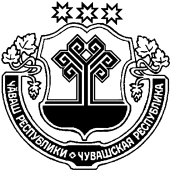 ЧУВАШСКАЯ РЕСПУБЛИКА МАРИИНСКО-ПОСАДСКИЙ РАЙОНАКСАРИН ПОСЕЛЕНИЙĚН ЯЛ ХУТЛĂХĚ ЙЫШĂНУ2019.08.30  64 №Аксарин ялě АДМИНИСТРАЦИЯАКСАРИНСКОГО СЕЛЬСКОГОПОСЕЛЕНИЯПОСТАНОВЛЕНИЕ30.08.2019   № 64деревня АксариноЧĂВАШ РЕСПУБЛИКИСĚнтĚрвĂрри РАЙОНĚ ЧУВАШСКАЯ РЕСПУБЛИКА МАРИИНСКО-ПОСАДСКИЙ РАЙОН  ОКТЯБРЬСКИ  ПОСЕЛЕНИЙĚН АДМИНИСТРАЦИЙĚ ЙЫШĂНУ«  02 »  сентября 2019   №74  Октябрьски ялěАДМИНИСТРАЦИЯ ОКТЯБРЬСКОГО  СЕЛЬСКОГОПОСЕЛЕНИЯ ПОСТАНОВЛЕНИЕ«  02 »  сентября 2019   №74 село ОктябрьскоеЧĂВАШ РЕСПУБЛИКИСĚнтĚрвĂрри РАЙОНĚ ЧУВАШСКАЯ РЕСПУБЛИКА МАРИИНСКО-ПОСАДСКИЙ РАЙОН  ОКТЯБРЬСКИ  ПОСЕЛЕНИЙĚН АДМИНИСТРАЦИЙĚ ЙЫШĂНУ«  02 »  сентября 2019   №75 Октябрьски ялěАДМИНИСТРАЦИЯ ОКТЯБРЬСКОГО  СЕЛЬСКОГОПОСЕЛЕНИЯ ПОСТАНОВЛЕНИЕ«  02 »  сентября 2019   №75 село ОктябрьскоеЧĂВАШ  РЕСПУБЛИКИСентерварри РАЙОНĚЧУВАШСКАЯ РЕСПУБЛИКАМАРИИНСКО-ПОСАДСКИЙ РАЙОНКАРАПАШ  ПОСЕЛЕНИЙĚНДЕПУТАТСЕН ПУХĂВĚЙЫШĂНУ2019. 09. 02.   №  С- 89/1Карапаш ялěСОБРАНИЕ ДЕПУТАТОВКАРАБАШСКОГО  СЕЛЬСКОГОПОСЕЛЕНИЯРЕШЕНИЕ02.09.2019   №  С-89/1деревня КарабашиЧĂВАШ РЕСПУБЛИКИСентерварри РАЙОНĚ ЧУВАШСКАЯ РЕСПУБЛИКА МАРИИНСКО-ПОСАДСКИЙ РАЙОН  КАРАПАШ   ПОСЕЛЕНИЙĚН АДМИНИСТРАЦИЙЕЙЫШĂНУ 2019. 09. 02.   68 №  Карапаш  ялěАДМИНИСТРАЦИЯКАРАБАШСКОГО СЕЛЬСКОГОПОСЕЛЕНИЯ ПОСТАНОВЛЕНИЕ02.  09.  2019  №68деревня КарабашиЧĂВАШ РЕСПУБЛИКИСӖНТӖРВĂРРИ РАЙОНĚ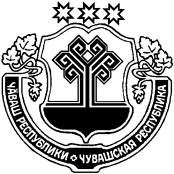 ЧУВАШСКАЯ РЕСПУБЛИКАМАРИИНСКО- ПОСАДСКИЙ РАЙОНЧАНКАССИ ЯЛПОСЕЛЕНИЙĚНДЕПУТАТСЕН ПУХĂВĚЙЫШĂНУ2019. 09.02    77/1 №   Чанкасси ялěСОБРАНИЕ ДЕПУТАТОВКУГЕЕВСКОГО СЕЛЬСКОГОПОСЕЛЕНИЯРЕШЕНИЕ02.09.2019  № 77/1 Д.КугеевоЧĂВАШ РЕСПУБЛИКИСӖНТӖРВĂРРИ РАЙОНĚЧУВАШСКАЯ РЕСПУБЛИКАМАРИИНСКО- ПОСАДСКИЙ РАЙОНЧАНКАССИ ЯЛПОСЕЛЕНИЙĚНДЕПУТАТСЕН ПУХĂВĚЙЫШĂНУ2019. 09.02    77-2 №  Чанкасси ялěСОБРАНИЕ ДЕПУТАТОВКУГЕЕВСКОГО СЕЛЬСКОГОПОСЕЛЕНИЯРЕШЕНИЕ02.09.2019  № 77-2 Д.КугеевоЧĂВАШ РЕСПУБЛИКИСӖНТӖРВĂРРИ РАЙОНĚЧУВАШСКАЯ РЕСПУБЛИКАМАРИИНСКО- ПОСАДСКИЙ РАЙОНЧАНКАССИ ЯЛПОСЕЛЕНИЙĚНДЕПУТАТСЕН ПУХĂВĚЙЫШĂНУ2019. 09.02    77-3 №Чанкасси ялěСОБРАНИЕ ДЕПУТАТОВКУГЕЕВСКОГО СЕЛЬСКОГОПОСЕЛЕНИЯРЕШЕНИЕ02.09.2019  № 77-3Д.Кугеево  Муниципальная газета «Посадский вестник»Адрес редакции и издателя:. Мариинский Посад, ул. Николаева, 47E-mail: marpos@cap.ruУчредители – муниципальные образования Мариинско-Посадского районаРуководитель – главный редактор А.В. МаксимоваТираж 150 экз. Формат А3